1　信息报告指南信息报告指南适用于纳税人、扣缴义务人、缴费人根据法律、法规的规定，向税务机关报告基础信息、制度信息、跨区域涉税信息、资格信息等业务，包括5类42个事项。1.1　基础信息报告—001  实名认证【事项名称】纳税人实名认证【申请条件】办税人员实名认证是对纳税人的办税人员（包括税务代理人）身份确认的制度。办税人员在办理涉税事项时提供有效个人身份证明，税务机关采集、比对、确认其身份信息后，办理涉税事项。【设定依据】1.《中华人民共和国税收征收管理法》（中华人民共和国主席令第49号）2.《国家税务总局关于推行实名办税的意见》（税总发〔2016〕111号）3.《国家税务总局青岛市税务局关于进一步规范实名办税的公告》（青岛税务公告〔2018〕3号）【办理材料】【办理地点】1.可通过青岛市各区、市税务局办税服务厅（场所）、电子税务局办理（https://etax.qingdao.chinatax.gov.cn/portal/）。办税服务厅查询网址：https://12366.chinatax.gov.cn/bsfw/bsdt/。2.此事项可同城通办。【办理机构】主管税务机关【收费标准】不收费【办理时间】即时办结各区、市局办税服务厅办理时间，详见办税地图：https://12366.chinatax.gov.cn/bsfw/bsdt/。【联系电话】可拨打053212366或主管税务机关咨询电话咨询。主管税务机关咨询电话查询网址：https://12366.chinatax.gov.cn/bsfw/bsdt/。【办理流程】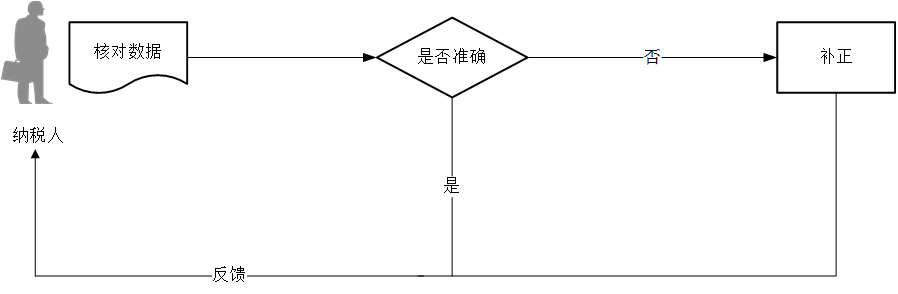 【纳税人注意事项】1.纳税人对报送材料的真实性和合法性承担责任。2.到办税服务厅办理涉税业务或登录电子税务局办理涉税业务，必须通过实名认证。3.电子税务局通过链接国家人口库的信息进行实名验证。4.请谨慎操作网上办税厅业务权限的授予，以免导致企业或个人涉税信息的泄露。—002  一照户登记信息确认【事项名称】一照户登记信息确认【申请条件】新设立登记的纳税人首次办理涉税事宜时，税务机关依据市场监管部门共享的登记信息制作《“多证合一”登记信息确认表》，提醒纳税人对其中不全的信息进行补充，对不准的信息进行更正，对需要更新的信息进行补正，并进行签章。【设定依据】1.《国家税务总局关于明确社会组织等纳税人使用统一社会信用代码及办理税务登记有关问题的通知》（税总函〔2016〕121号）全文2.《国家税务总局办公厅关于修订〈全国税收征管规范（1.0）〉“三证合一”有关业务事项的通知》（税总办发〔2015〕178号）全文3.《国务院办公厅关于加快推进“三证合一”登记制度改革的意见》（国办发〔2015〕50号）全文4.《国家税务总局关于落实“三证合一”登记制度改革的通知》（税总函〔2015〕482号）全文5.《国家税务总局关于修订纳税人识别号代码标准的公告》（国家税务总局公告2015年第66号）全文6.《国家税务总局关于推进“三证合一”进一步完善税源管理有关问题的通知》（税总函〔2015〕645号）全文7.《工商总局 税务总局关于做好三证合一有关工作衔接的通知》（工商企注字〔2015〕147号）全文8.《工商总局等六部委关于贯彻落实〈国务院办公厅关于加快推进“三证合一”登记制度改革的意见〉的通知》（工商企注字〔2015〕121号）全文9.《国务院关于批转发展改革委等部门法人和其他组织统一社会信用代码制度建设总体方案的通知》（国发〔2015〕33号）全文10.《税务登记管理办法》（国家税务总局令第7号公布，根据 《国家税务总局关于修改〈税务登记管理办法〉的决定》和《国家税务总局关于修改部分税务部门规章的决定》修正）第一章 总则第一条 为了规范税务登记管理，加强税源监控，根据《中华人民共和国税收征收管理法》（以下简称《税收征管法》）以及《中华人民共和国税收征收管理法实施细则》（以下简称《实施细则》）的规定，制定本办法。第二条 企业，企业在外地设立的分支机构和从事生产、经营的场所，个体工商户和从事生产、经营的事业单位，均应当按照《税收征管法》及《实施细则》和本办法的规定办理税务登记。前款规定以外的纳税人，除国家机关、个人和无固定生产、经营场所的流动性农村小商贩外，也应当按照《税收征管法》及《实施细则》和本办法的规定办理税务登记。根据税收法律、行政法规的规定负有扣缴税款义务的扣缴义务人（国家机关除外），应当按照《税收征管法》及《实施细则》和本办法的规定办理扣缴税款登记。第三条 县以上（含本级，下同）税务局（分局）是税务登记的主管税务机关，负责税务登记的设立登记、变更登记、注销登记和税务登记证验证、换证以及非正常户处理、报验登记等有关事项。第四条 税务登记证件包括税务登记证及其副本、临时税务登记证及其副本。扣缴税款登记证件包括扣缴税款登记证及其副本。第五条 县以上税务局（分局）按照国务院规定的税收征收管理范围，实施属地管理。有条件的城市，可以按照“各区分散受理、全市集中处理”的原则办理税务登记。第六条 税务局（分局）执行统一纳税人识别号。纳税人识别号由省、自治区、直辖市和计划单列市税务局按照纳税人识别号代码行业标准联合编制，统一下发各地执行。已领取组织机构代码的纳税人，其纳税人识别号共15位，由纳税人登记所在地6位行政区划码+9位组织机构代码组成。以业主身份证件为有效身份证明的组织，即未取得组织机构代码证书的个体工商户以及持回乡证、通行证、护照办理税务登记的纳税人，其纳税人识别号由身份证件号码+2位顺序码组成。纳税人识别号具有唯一性。第七条 纳税人办理下列事项时，必须提供税务登记证件：（一）开立银行账户；（二）领购发票。纳税人办理其他税务事项时，应当出示税务登记证件，经税务机关核准相关信息后办理手续。【办理材料】一照户登记信息确认无需提供材料。【办理地点】1.可通过青岛市各区、市税务局办税服务厅（场所）、电子税务局办理（https://etax.qingdao.chinatax.gov.cn/portal/）。办税服务厅查询网址：https://12366.chinatax.gov.cn/bsfw/bsdt/。2.此事项可同城通办。【办理机构】主管税务机关【收费标准】不收费【办理时间】即时办结各区、市局办税服务厅办理时间，详见办税地图：https://12366.chinatax.gov.cn/bsfw/bsdt/。【联系电话】可拨打053212366或主管税务机关咨询电话咨询。主管税务机关咨询电话查询网址：https://12366.chinatax.gov.cn/bsfw/bsdt/。【办理流程】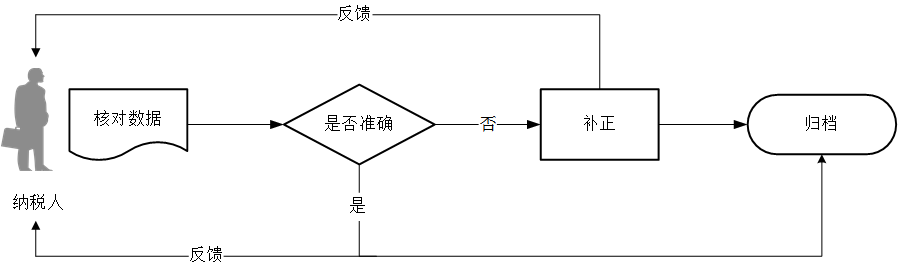 本事项提供“最多跑一次”服务。纳税人在资料完整且符合法定受理条件的前提下，最多只需要到税务机关跑一次。【纳税人注意事项】1.纳税人使用符合电子签名法规定条件的电子签名，与手写签名或者盖章具有同等法律效力。2.纳税人应按照税收法律、行政法规规定和税务机关确定的申报期限、申报内容按期进行相关税种的纳税申报。3.纳税人可通过与税务机关、开户银行签订银税三方（委托）划缴协议，开通委托划缴税款业务，实现税款的快速划缴、高效对账和跟踪查询。4.新开办企业时，纳税人依申请办理的事项包括登记信息确认、发票票种核定、增值税一般纳税人登记、增值税专用发票最高开票限额审批、增值税税控系统专用设备初始发行（含税务UKey发放）、发票领用等6个事项；税务机关依职权办理的事项为主管税务机关及科所分配、税（费）种认定等2个事项。5.新设立登记的企业、农民专业合作社完成一照户登记信息确认后，其加载统一社会信用代码的营业执照可代替税务登记证使用，不再另行发放税务登记证件。6.新开办企业时，纳税人依申请办理登记信息确认时，需提供统一社会信用代码。7.税务机关依据市场监管部门共享登记信息制作的《“多证合一”登记信息确认表》，需纳税人加盖公章。—003　两证整合个体工商户登记信息确认【事项名称】两证整合个体工商户登记信息确认【申请条件】已实行“两证整合”登记模式的纳税人，首次办理涉税事宜时，对税务机关依据外部信息交换系统获取的登记表单信息及其他税务管理信息进行确认。【设定依据】1.《中华人民共和国税收征收管理法》第十五条　　企业，企业在外地设立的分支机构和从事生产、经营的场所，个体工商户和从事生产、经营的事业单位（以下统称从事生产、经营的纳税人）自领取营业执照之日起三十日内，持有关证件，向税务机关申报办理税务登记。税务机关应当自收到申报之日起三十日内审核并发给税务登记证件。（根据中华人民共和国主席令第五号，全国人民代表大会常务委员会决定对《中华人民共和国税收征收管理法》作出修改，将第十五条第一款修改为：“企业，企业在外地设立的分支机构和从事生产、经营的场所，个体工商户和从事生产、经营的事业单位（以下统称从事生产、经营的纳税人）自领取营业执照之日起三十日内，持有关证件，向税务机关申报办理税务登记。税务机关应当于收到申报的当日办理登记并发给税务登记证件。”）　　工商行政管理机关应当将办理登记注册、核发营业执照的情况，定期向税务机关通报。　　本条第一款规定以外的纳税人办理税务登记和扣缴义务人办理扣缴税款登记的范围和办法，由国务院规定。　　2.《中华人民共和国税收征收管理法实施细则》第十二条　　从事生产、经营的纳税人应当自领取营业执照之日起３０日内，向生产、经营地或者纳税义务发生地的主管税务机关申报办理税务登记，如实填写税务登记表，并按照税务机关的要求提供有关证件、资料。前款规定以外的纳税人，除国家机关和个人外，应当自纳税义务发生之日起３０日内，持有关证件向所在地的主管税务机关申报办理税务登记。个人所得税的纳税人办理税务登记的办法由国务院另行规定。税务登记证件的式样，由国家税务总局制定。3.《税务登记管理办法》（国家税务总局令第7号公布，根据 《国家税务总局关于修改〈税务登记管理办法〉的决定》和《国家税务总局关于修改部分税务部门规章的决定》修正）第一章 总则第一条 为了规范税务登记管理，加强税源监控，根据《中华人民共和国税收征收管理法》（以下简称《税收征管法》）以及《中华人民共和国税收征收管理法实施细则》（以下简称《实施细则》）的规定，制定本办法。第二条 企业，企业在外地设立的分支机构和从事生产、经营的场所，个体工商户和从事生产、经营的事业单位，均应当按照《税收征管法》及《实施细则》和本办法的规定办理税务登记。前款规定以外的纳税人，除国家机关、个人和无固定生产、经营场所的流动性农村小商贩外，也应当按照《税收征管法》及《实施细则》和本办法的规定办理税务登记。根据税收法律、行政法规的规定负有扣缴税款义务的扣缴义务人（国家机关除外），应当按照《税收征管法》及《实施细则》和本办法的规定办理扣缴税款登记。第三条 县以上（含本级，下同）税务局（分局）是税务登记的主管税务机关，负责税务登记的设立登记、变更登记、注销登记和税务登记证验证、换证以及非正常户处理、报验登记等有关事项。第四条 税务登记证件包括税务登记证及其副本、临时税务登记证及其副本。扣缴税款登记证件包括扣缴税款登记证及其副本。第五条 县以上税务局（分局）按照国务院规定的税收征收管理范围，实施属地管理。有条件的城市，可以按照“各区分散受理、全市集中处理”的原则办理税务登记。第六条 税务局（分局）执行统一纳税人识别号。纳税人识别号由省、自治区、直辖市和计划单列市税务局按照纳税人识别号代码行业标准联合编制，统一下发各地执行。已领取组织机构代码的纳税人，其纳税人识别号共15位，由纳税人登记所在地6位行政区划码+9位组织机构代码组成。以业主身份证件为有效身份证明的组织，即未取得组织机构代码证书的个体工商户以及持回乡证、通行证、护照办理税务登记的纳税人，其纳税人识别号由身份证件号码+2位顺序码组成。纳税人识别号具有唯一性。第七条 纳税人办理下列事项时，必须提供税务登记证件：（一）开立银行账户；（二）领购发票。纳税人办理其他税务事项时，应当出示税务登记证件，经税务机关核准相关信息后办理手续。4.《国家工商行政管理总局 国家税务总局 国家发展和改革委员会 国务院法制办关于实施个体工商户营业执照和税务登记证“两证整合”的意见》（工商个字〔2016〕167号）全文ttp://www.chinatax.gov.cn/chinatax/n810341/n810825/c101434/c4311363/content.html   【办理材料】两证整合个体工商户办理登记信息确认无需提供材料。【办理地点】1.可通过青岛市各区、市税务局办税服务厅（场所）、电子税务局办理（https://etax.qingdao.chinatax.gov.cn/portal/）。办税服务厅查询网址：https://12366.chinatax.gov.cn/bsfw/bsdt/。    2.此事项可同城通办。【办理机构】主管税务机关【收费标准】不收费【办理时间】即时办结各区、市局办税服务厅办理时间，详见办税地图：https://12366.chinatax.gov.cn/bsfw/bsdt/。【联系电话】可拨打053212366或主管税务机关咨询电话咨询。主管税务机关咨询电话查询网址：https://12366.chinatax.gov.cn/bsfw/bsdt/。【办理流程】税务机关提供“最多跑一次”服务。纳税人在资料完整且符合法定受理条件的前提下，最多只需要到税务机关跑一次。【纳税人注意事项】1.纳税人使用符合电子签名法规定条件的电子签名，与手写签名或者盖章具有同等法律效力。2.纳税人应按照税收法律、行政法规规定和税务机关确定的申报期限、申报内容按期进行相关税种的纳税申报。3.新开办企业时，纳税人依申请办理的事项包括登记信息确认、发票票种核定、增值税一般纳税人登记、增值税专用发票最高开票限额审批、增值税税控系统专用设备初始发行（含税务UKey发放）、发票领用等6个事项；税务机关依职权办理的事项为主管税务机关及科所分配、税（费）种认定等2个事项。4.新开办企业时，纳税人依申请办理登记信息确认时，需提供统一社会信用代码。5.税务机关依据市场监管部门共享登记信息或纳税人提供的信息制作《“多证合一”登记信息确认表》，需纳税人签章确认。—004　一照户信息变更【事项名称】一照户信息变更【申请条件】一照户市场监管等部门登记信息发生变更的，向市场监管等部门申报办理变更登记。税务机关接收市场监管等部门变更信息，经纳税人确认后更新系统内的对应信息。一照户生产经营地、财务负责人等非市场监管等部门登记信息发生变化时，向主管税务机关申报办理变更。【设定依据】1.《中华人民共和国税收征收管理法》第十六条　　“从事生产、经营的纳税人，税务登记内容发生变化的，自工商行政管理机关办理变更登记之日起三十日内或者在向工商行政管理机关申请办理注销登记之前，持有关证件向税务机关申报办理变更或者注销税务登记。”　　2.《中华人民共和国税收征收管理法实施纳税人税细则》第十四条　　“纳税人税务登记内容发生变化的，应当自工商行政管理机关或者其他机关办理变更登记之日起30日内，持有关证件向原税务登记机关申报办理变更税务登记。纳税人税务登记内容发生变化，不需要到工商行政管理机关或者其他机关办理变更登记的，应当自发生变化之日起30日内，持有关证件向原税务登记机关申报办理变更税务登记。”　　3.《税务登记管理办法》（国家税务总局令第7号公布，国家税务总局令第36号、第44号、第48号修改）第三章　　“第十六条纳税人税务登记内容发生变化的，应当向原税务登记机关申报办理变更税务登记。　　第十七条纳税人已在工商行政管理机关办理变更登记的，应当自工商行政管理机关变更登记之日起30日内，向原税务登记机关如实提供下列证件、资料，申报办理变更税务登记：　　（一）工商登记变更表及工商营业执照；　　（二）纳税人变更登记内容的有关证明文件；　　（三）税务机关发放的原税务登记证件（登记证正、副本和登记表等）；　　（四）其他有关资料。　　第十八条纳税人按照规定不需要在工商行政管理机关办理变更登记，或者其变更登记的内容与工商登记内容无关的，应当自税务登记内容实际发生变化之日起30日内，或者自有关机关批准或者宣布变更之日起30日内，持下列证件到原税务登记机关申报办理变更税务登记：　　（一）纳税人变更登记内容的有关证明文件；　　（二）税务机关发放的原税务登记证件（登记证正、副本和税务登记表等）；　　（三）其他有关资料。　　第十九条纳税人提交的有关变更登记的证件、资料齐全的，应如实填写税务登记变更表，符合规定的，税务机关应当日办理；不符合规定的，税务机关应通知其补正。第二十条税务机关应当于受理当日办理变更税务登记。纳税人税务登记表和税务登记证中的内容都发生变更的，税务机关按变更后的内容重新发放税务登记证件；纳税人税务登记表的内容发生变更而税务登记证中的内容未发生变更的，税务机关不重新发放税务登记证件。”【办理材料】【办理地点】1.可通过青岛市各区、市税务局办税服务厅（场所）、电子税务局办理（https://etax.qingdao.chinatax.gov.cn/portal/）。办税服务厅查询网址：https://12366.chinatax.gov.cn/bsfw/bsdt/。    2.此事项可同城通办。【办理机构】主管税务机关【收费标准】不收费【办理时间】即时办结各区、市局办税服务厅办理时间，详见办税地图：https://12366.chinatax.gov.cn/bsfw/bsdt/。【联系电话】可拨打053212366或主管税务机关咨询电话咨询。主管税务机关咨询电话查询网址：https://12366.chinatax.gov.cn/bsfw/bsdt/。【办理流程】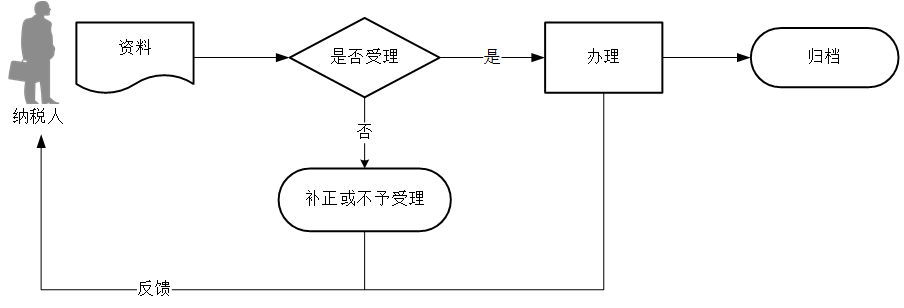 税务机关提供“最多跑一次”服务。纳税人在资料完整且符合法定受理条件的前提下，最多只需要到税务机关跑一次。【纳税人注意事项】1.纳税人对报送材料的真实性和合法性承担责任。2.纳税人使用符合电子签名法规定条件的电子签名，与手写签名或者盖章具有同等法律效力。3.纳税人提供的各项资料为复印件的，均需注明“与原件一致”并签章。4.被调查企业在税务机关实施特别纳税调查调整期间，申请变更经营地址的，税务机关在调查结案前原则上不予办理变更手续。—005　两证整合个体工商户信息变更【事项名称】两证整合个体工商户信息变更【申请条件】两证整合个体工商户信息发生变化的，应向市场监督管理部门申报信息变更，税务机关接收市场监督管理部门变更信息，经纳税人确认后更新系统内的对应信息；经纳税人申请，也可由税务机关发起变更。其中，纳税人名称、纳税人识别号、业主姓名、经营范围不能由税务机关发起。【设定依据】　　1.《中华人民共和国税收征收管理法》第十六条　　从事生产、经营的纳税人，税务登记内容发生变化的，自工商行政管理机关办理变更登记之日起三十日内或者在向工商行政管理机关申请办理注销登记之前，持有关证件向税务机关申报办理变更或者注销税务登记。　　2.《中华人民共和国税收征收管理法实施细则》第十四条　　纳税人税务登记内容发生变化的，应当自工商行政管理机关或者其他机关办理变更登记之日起３０日内，持有关证件向原税务登记机关申报办理变更税务登记。纳税人税务登记内容发生变化，不需要到工商行政管理机关或者其他机关办理变更登记的，应当自发生变化之日起３０日内，持有关证件向原税务登记机关申报办理变更税务登记。3.《税务登记管理办法》（国家税务总局令第7号公布，根据《国家税务总局关于修改〈税务登记管理办法〉的决定》、《国家税务总局关于修改部分税务部门规章的决定》、《国家税务总局关于公布取消一批税务证明事项以及废止和修改部分规章规范性文件的决定》修正）第二章第八条 企业，企业在外地设立的分支机构和从事生产、经营的场所，个体工商户和从事生产、经营的事业单位（以下统称从事生产、经营的纳税人），向生产、经营所在地税务机关申报办理税务登记：（一）从事生产、经营的纳税人领取工商营业执照的，应当自领取工商营业执照之日起30日内申报办理税务登记，税务机关发放税务登记证及副本；（二）从事生产、经营的纳税人未办理工商营业执照但经有关部门批准设立的，应当自有关部门批准设立之日起30日内申报办理税务登记，税务机关发放税务登记证及副本；（三）从事生产、经营的纳税人未办理工商营业执照也未经有关部门批准设立的，应当自纳税义务发生之日起30日内申报办理税务登记，税务机关发放临时税务登记证及副本；（四）有独立的生产经营权、在财务上独立核算并定期向发包人或者出租人上交承包费或租金的承包承租人，应当自承包承租合同签订之日起30日内，向其承包承租业务发生地税务机关申报办理税务登记，税务机关发放临时税务登记证及副本；（五）境外企业在中国境内承包建筑、安装、装配、勘探工程和提供劳务的，应当自项目合同或协议签订之日起30日内，向项目所在地税务机关申报办理税务登记，税务机关发放临时税务登记证及副本。第九条 本办法第八条规定以外的其他纳税人，除国家机关、个人和无固定生产、经营场所的流动性农村小商贩外，均应当自纳税义务发生之日起30日内，向纳税义务发生地税务机关申报办理税务登记，税务机关发放税务登记证及副本。第十条 税务机关对纳税人税务登记地点发生争议的，由其共同的上级税务机关指定管辖。第十一条 纳税人在申报办理税务登记时，应当根据不同情况向税务机关如实提供以下证件和资料：（一）工商营业执照或其他核准执业证件；（二）有关合同、章程、协议书；（三）组织机构统一代码证书；（四）法定代表人或负责人或业主的居民身份证、护照或者其他合法证件。其他需要提供的有关证件、资料，由省、自治区、直辖市税务机关确定。第十二条 纳税人在申报办理税务登记时，应当如实填写税务登记表。税务登记表的主要内容包括：（一）单位名称、法定代表人或者业主姓名及其居民身份证、护照或者其他合法证件的号码；（二）住所、经营地点；（三）登记类型；（四）核算方式；（五）生产经营方式；（六）生产经营范围；（七）注册资金（资本）、投资总额；（八）生产经营期限；（九）财务负责人、联系电话；（十）国家税务总局确定的其他有关事项。第十三条 纳税人提交的证件和资料齐全且税务登记表的填写内容符合规定的，税务机关应当日办理并发放税务登记证件。纳税人提交的证件和资料不齐全或税务登记表的填写内容不符合规定的，税务机关应当场通知其补正或重新填报。第十四条 税务登记证件的主要内容包括：纳税人名称、税务登记代码、法定代表人或负责人、生产经营地址、登记类型、核算方式、生产经营范围（主营、兼营）、发证日期、证件有效期等。第十五条 已办理税务登记的扣缴义务人应当自扣缴义务发生之日起30日内，向税务登记地税务机关申报办理扣缴税款登记。税务机关在其税务登记证件上登记扣缴税款事项，税务机关不再发放扣缴税款登记证件。根据税收法律、行政法规的规定可不办理税务登记的扣缴义务人，应当自扣缴义务发生之日起30日内，向机构所在地税务机关申报办理扣缴税款登记。税务机关发放扣缴税款登记证件。4.《国家工商行政管理总局 国家税务总局 国家发展和改革委员会 国务院法制办关于实施个体工商户营业执照和税务登记证“两证整合”的意见》（工商个字〔2016〕167号）全文ttp://www.chinatax.gov.cn/chinatax/n810341/n810825/c101434/c4311363/content.html【办理材料】两证整合个体工商户信息变更无需提供材料。【办理地点】1.可通过青岛市各区、市税务局办税服务厅（场所）、电子税务局办理（https://etax.qingdao.chinatax.gov.cn/portal/）。办税服务厅查询网址：https://12366.chinatax.gov.cn/bsfw/bsdt/。2.此事项可同城通办。【办理机构】主管税务机关【收费标准】不收费【办理时间】即时办结各区、市局办税服务厅办理时间，详见办税地图：https://12366.chinatax.gov.cn/bsfw/bsdt/。【联系电话】可拨打053212366或主管税务机关咨询电话咨询。主管税务机关咨询电话查询网址：https://12366.chinatax.gov.cn/bsfw/bsdt/。【办理流程】税务机关提供“最多跑一次”服务。纳税人在资料完整且符合法定受理条件的前提下，最多只需要到税务机关跑一次。【纳税人注意事项】1.纳税人对报送材料的真实性和合法性承担责任。2.纳税人使用符合电子签名法规定条件的电子签名，与手写签名或者盖章具有同等法律效力。3.纳税人提供的各项资料为复印件的，均需注明“与原件一致”并签章。4.被调查企业在税务机关实施特别纳税调查调整期间，申请变更经营地址的，税务机关在调查结案前原则上不予办理变更手续。5.税务机关依据市场监管部门共享登记信息或纳税人提供的信息制作《变更税务登记表》，需纳税人签章确认。—006　纳税人（扣缴义务人）身份信息报告【事项名称】纳税人（扣缴义务人）身份信息报告【申请条件】不适用”多证合一、两证整合”的纳税人，满足以下情形的纳税人应办理纳税人（扣缴义务人）身份信息报告：1.未取得统一社会信用代码但经有关部门批准设立的；2.因经营地址变更等原因，注销后恢复开业的；3.有独立的生产经营权、在财务上独立核算并定期向发包人或者出租人上交承包费或租金的承包承租人；4.境外企业在中国境内承包建筑、安装、装配、勘探工程和提供劳务的；5.从事生产、经营的纳税人，应经有关部门批准设立但未经有关部门批准的；6.非境内注册居民企业收到居民身份认定书的；7.对依法不需要经有关部门批准设立的，在申请办理代开发票等涉税业务，或者税务机关依职权对其发起稽查、法制等涉税业务的；8.根据税收法律、行政法规的规定负有扣缴税款义务的扣缴义务人，应当办理扣缴税款登记的；上述纳税人（扣缴义务人）身份信息发生变化的也通过该事项办理。【设定依据】1.《中华人民共和国税收征收管理法实施细则》第十三条扣缴义务人应当自扣缴义务发生之日起３０日内，向所在地的主管税务机关申报办理扣缴税款登记，领取扣缴税款登记证件；税务机关对已办理税务登记的扣缴义务人，可以只在其税务登记证件上登记扣缴税款事项，不再发给扣缴税款登记证件。2.《税务登记管理办法》（国家税务总局令第 7 号公布，国家税务总局令第36 号、第 44 号、第 48 号修改）第二条企业，企业在外地设立的分支机构和从事生产、经营的场所，个体工商户和从事生产、经营的事业单位，均应当按照《税收征管法》及《实施细则》和本办法的规定办理税务登记。前款规定以外的纳税人，除国家机关、个人和无固定生产、经营场所的流动性农村小商贩外，也应当按照《税收征管法》及《实施细则》和本办法的规定办理税务登记。根据税收法律、行政法规的规定负有扣缴税款义务的扣缴义务人（国家机关除外），应当按照《税收征管法》及《实施细则》和本办法的规定办理扣缴税款登记。3.《国家税务总局关于进一步完善税务登记管理有关问题的公告》（国家税务总局公告 2011 年第 21 号）第一条、第二条一、无照户纳税人的管理从事生产、经营的纳税人，应办而未办工商营业执照，或不需办理工商营业执照而需经有关部门批准设立但未经有关部门批准的（简称无照户纳税人），应当自纳税义务发生之日起30日内申报办理税务登记。税务机关对无照户纳税人核发临时税务登记证及副本，并限量供应发票。无照户纳税人已领取营业执照或已经有关部门批准的，应当自领取营业执照或自有关部门批准设立之日起30日内，向税务机关申报办理税务登记，税务机关核发税务登记证及副本；已领取临时税务登记证及副本的，税务机关应当同时收回并做作废处理。二、非正常户管理严格非正常户认定管理。对经税务机关派员实地核查，查无下落的纳税人，如有欠税且有可以强制执行的财物的，税务机关应按照《税收征收管理法》第四十条的规定采取强制执行措施；纳税人无可以强制执行的财物或虽有可以强制执行的财物但经采取强制执行措施仍无法使其履行纳税义务的，方可认定为非正常户。开展非正常户公告。税务机关应在非正常户认定的次月，在办税场所或者广播、电视、报纸、期刊、网络等媒体上公告非正常户。纳税人为企业或单位的，公告企业或单位的名称、纳税人识别号、法定代表人或负责人姓名、居民身份证或其他有效身份证件号码、经营地点；纳税人为个体工商户的，公告业户名称、业主姓名、纳税人识别号、居民身份证或其他有效身份证件号码、经营地点。实施非正常户追踪管理。税务机关发现非正常户纳税人恢复正常生产经营的，应及时处理，并督促其到税务机关办理相关手续。对没有欠税且没有未缴销发票的纳税人，认定为非正常户超过两年的，税务机关可以注销其税务登记证件。加强非正常户异地协作管理。税务机关要加强非正常户信息交换，形成对非正常户管理的工作合力。对非正常户纳税人的法定代表人或经营者申报办理新的税务登记的，税务机关核发临时税务登记证及副本，限量供应发票。税务机关发现纳税人的法定代表人或经营者在异地为非正常户的法定代表人或经营者的，应通知其回原税务机关办理相关涉税事宜。纳税人的法定代表人或经营者在原税务机关办结相关涉税事宜后，方可申报转办正式的税务登记。【办理材料】【办理地点】可通过青岛市各区、市税务局办税服务厅（场所）、电子税务局办理（https://etax.qingdao.chinatax.gov.cn/portal/）。办税服务厅查询网址：https://12366.chinatax.gov.cn/bsfw/bsdt/。【办理机构】主管税务机关【收费标准】不收费【办理时间】即时办结各区、市局办税服务厅办理时间，详见办税地图：https://12366.chinatax.gov.cn/bsfw/bsdt/。【联系电话】可拨打053212366或主管税务机关咨询电话咨询。主管税务机关咨询电话查询网址：https://12366.chinatax.gov.cn/bsfw/bsdt/。【办理流程】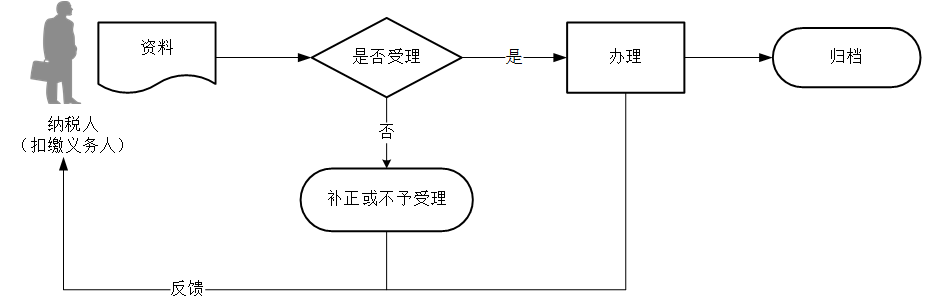 税务机关提供“最多跑一次”服务。纳税人在资料完整且符合法定受理条件的前提下，最多只需要到税务机关跑一次。【纳税人、扣缴义务人注意事项】1.纳税人、扣缴义务人对报送材料的真实性和合法性承担责任。2.文书表单可在青岛市税务局网站“下载中心”栏目查询下载或到办税服务厅领取。3.纳税人、扣缴义务人提供的各项资料为复印件的，均需注明“与原件一致”并签章。4.履行个人所得税代扣代缴义务的，以支付所得的单位或者个人为扣缴义务人。中华人民共和国境外的单位或者个人在境内销售劳务，在境内未设有经营机构的，以其境内代理人为扣缴义务人；在境内没有代理人的，以购买方为扣缴义务人。中华人民共和国境外单位或个人在境内销售服务、无形资产或者不动产，在境内未设有经营机构的，以购买方为增值税扣缴义务人。非居民企业在中国境内未设立机构、场所的，或者虽设立机构、场所但取得的所得与其所设机构、场所没有实际联系的，应当就其来源于中国境内的所得缴纳企业所得税，应缴纳的所得税实行源泉扣缴，以支付人为扣缴义务人。对非居民企业在中国境内取得工程作业和劳务所得应缴纳的所得税，税务机关可以指定工程价款或者劳务费的支付人为扣缴义务人。中华人民共和国境外的广告媒介单位和户外广告经营单位在境内提供广告服务，在境内未设有经营机构的，以广告服务接受方为文化事业建设费的扣缴义务人。5.扣缴义务人与非居民企业首次签订与其取得来源于中华人民共和国境内的股息、红利等权益性投资收益和利息、租金、特许权使用费所得、转让财产所得以及其他所得有关的业务合同或协议的，扣缴义务人应当自合同签订之日起30日内，向税务机关办理“纳税人（扣缴义务人）身份信息报告”。注册中资控股居民企业应履行居民企业所得税纳税义务，应当自扣缴义务发生之日起30日内向主管税务机关办理“纳税人（扣缴义务人）身份信息报告”。6.境外注册中资控股居民企业应当在其中国境内主要投资者登记注册地税务机关办理“纳税人（扣缴义务人）身份信息报告”。7.境外注册中资控股居民企业应自收到居民身份认定书之日30日内向其主管税务机关办理“纳税人（扣缴义务人）身份信息报告”。有独立的生产经营权、在财务上独立核算并定期向发包人或者出租人上交承包费或租金的承包承租人的，应当自承包承租合同签订之日起30日内，向承包承租业务发生地税务机关办理“纳税人（扣缴义务人）身份信息报告”。境外企业在中国境内承包建筑、安装、装配、勘探工程和提供劳务的，应当自项目合同或协议签订之日起30日内向项目所在地税务机关办理“纳税人（扣缴义务人）身份信息报告”。从事生产、经营的纳税人，应经有关部门批准设立但未经有关部门批准的，应当自纳税义务发生之日起30日内向生产、经营所在地税务机关办理“纳税人（扣缴义务人）身份信息报告”。纳税人（扣缴义务人）应按照税收法律、行政法规规定和税务机关确定的申报期限、申报内容按期进行相关税种的纳税申报。—007　自然人自主报告身份信息【事项名称】自然人自主报告身份信息【申请条件】以自然人名义纳税的中国公民、华侨、外籍人员和港、澳、台地区人员，可以由本人自主向税务机关报告身份信息。【设定依据】1.《中华人民共和国税收征收管理法》第三十条　　扣缴义务人依照法律、行政法规的规定履行代扣、代收税款的义务。对法律、行政法规没有规定负有代扣、代收税款义务的单位和个人，税务机关不得要求其履行代扣、代收税款义务。　　扣缴义务人依法履行代扣、代收税款义务时，纳税人不得拒绝。纳税人拒绝的，扣缴义务人应当及时报告税务机关处理。税务机关按照规定付给扣缴义务人代扣、代收手续费。2.《中华人民共和国个人所得税法》第九条　　个人所得税以所得人为纳税人，以支付所得的单位或者个人为扣缴义务人。　　纳税人有中国公民身份号码的，以中国公民身份号码为纳税人识别号；纳税人没有中国公民身份号码的，由税务机关赋予其纳税人识别号。扣缴义务人扣缴税款时，纳税人应当向扣缴义务人提供纳税人识别号。【办理材料】【办理地点】1.可通过青岛市各区、市税务局办税服务厅（场所）、电子税务局办理（https://etax.qingdao.chinatax.gov.cn/portal/）。办税服务厅查询网址：https://12366.chinatax.gov.cn/bsfw/bsdt/。2. 此事项可同城通办。【办理机构】主管税务机关【收费标准】不收费【办理时间】即时办结各区、市局办税服务厅办理时间，详见办税地图：https://12366.chinatax.gov.cn/bsfw/bsdt/。【联系电话】可拨打053212366或主管税务机关咨询电话咨询。主管税务机关咨询电话查询网址：https://12366.chinatax.gov.cn/bsfw/bsdt/。【办理流程】税务机关提供“最多跑一次”服务。纳税人在资料完整且符合法定受理条件的前提下，最多只需要到税务机关跑一次。【纳税人注意事项】1.纳税人对报送材料的真实性和合法性承担责任。2.文书表单可在青岛市税务局网站“下载中心”栏目查询下载或到办税服务厅领取。3.纳税人使用符合电子签名法规定条件的电子签名，与手写签名或者盖章具有同等法律效力。4.纳税人提供的各项资料为复印件的，均需注明“与原件一致”并签章。5.纳税人有中国公民身份号码的，首次报送信息并完成实名身份信息验证，以中国公民身份号码为纳税人识别号；没有中国公民身份号码的，首次报送信息并完成实名身份信息验证，由税务机关赋予纳税人识别号。6.自然人可凭报送身份信息时提供的身份证件，向税务机关提出申请查询、打印纳税人识别号。7.享受子女教育、继续教育、住房贷款利息或者住房租金、赡养老人、大病医疗专项附加扣除的纳税人，应向税务机关报送《个人所得税专项附加扣除信息表》。8.纳税人应及时进行身份信息报告或变更，未及时报告或变更将会影响个人所得税申报、中国居民纳税人身份确定和享受税收协定待遇等事项的办理。—008　扣缴义务人报告自然人身份信息【事项名称】扣缴义务人报告自然人身份信息【申请条件】扣缴义务人首次向自然人纳税人支付所得，应于次月扣缴申报时，向税务机关报告自然人纳税人提供的身份信息。被投资单位发生个人股东变动或者个人股东所持股权变动的，在次月15日内向主管税务机关报送股东变动信息及股东变更情况说明。【设定依据】　　1.《中华人民共和国税收征收管理法》第三十条　扣缴义务人依照法律、行政法规的规定履行代扣、代收税款的义务。对法律、行政法规没有规定负有代扣、代收税款义务的单位和个人，税务机关不得要求其履行代扣、代收税款义务。　扣缴义务人依法履行代扣、代收税款义务时，纳税人不得拒绝。纳税人拒绝的，扣缴义务人应当及时报告税务机关处理。　税务机关按照规定付给扣缴义务人代扣、代收手续费。　2.《中华人民共和国个人所得税法》第九条　个人所得税以所得人为纳税人，以支付所得的单位或者个人为扣缴义务人。　纳税人有中国公民身份号码的，以中国公民身份号码为纳税人识别号；纳税人没有中国公民身份号码的，由税务机关赋予其纳税人识别号。扣缴义务人扣缴税款时，纳税人应当向扣缴义务人提供纳税人识别号。　3.《股权转让所得个人所得税管理办法（试行）》（国家税务总局公告 2014年第 67 号发布）第二十二条　被投资企业应当在董事会或股东会结束后5个工作日内，向主管税务机关报送与股权变动事项相关的董事会或股东会决议、会议纪要等资料。　被投资企业发生个人股东变动或者个人股东所持股权变动的，应当在次月15日内向主管税务机关报送含有股东变动信息的《个人所得税基础信息表（A表）》及股东变更情况说明。　主管税务机关应当及时向被投资企业核实其股权变动情况，并确认相关转让所得，及时督促扣缴义务人和纳税人履行法定义务。　4.《个人所得税扣缴申报管理办法（试行）》（国家税务总局公告 2018 年第61 号发布）第五条　扣缴义务人首次向纳税人支付所得时，应当按照纳税人提供的纳税人识别号等基础信息，填写《个人所得税基础信息表（A表）》，并于次月扣缴申报时向税务机关报送。 扣缴义务人对纳税人向其报告的相关基础信息变化情况，应当于次月扣缴申报时向税务机关报送。【办理材料】1.首次向自然人纳税人支付所得的扣缴义务人：2.发生个人股东变动或者个人股东所持股权变动的被投资单位：【办理地点】1.可通过青岛市各区、市税务局办税服务厅（场所）、电子税务局办理（https://etax.qingdao.chinatax.gov.cn/portal/）。办税服务厅查询网址：https://12366.chinatax.gov.cn/bsfw/bsdt/。2. 此事项可同城通办。【办理机构】主管税务机关【收费标准】不收费【办理时间】即时办结各区、市局办税服务厅办理时间，详见办税地图：https://12366.chinatax.gov.cn/bsfw/bsdt/。【联系电话】可拨打053212366或主管税务机关咨询电话咨询。主管税务机关咨询电话查询网址：https://12366.chinatax.gov.cn/bsfw/bsdt/。【办理流程】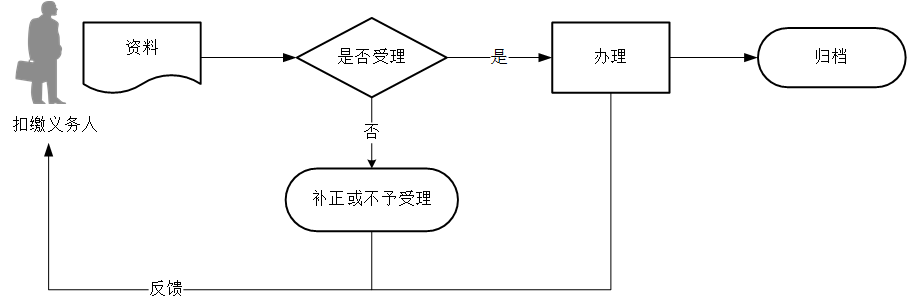 税务机关提供“最多跑一次”服务。纳税人在资料完整且符合法定受理条件的前提下，最多只需要到税务机关跑一次。【纳税人、扣缴义务人注意事项】1.文书表单可在青岛市税务局网站“下载中心”栏目查询下载或到办税服务厅领取。2.扣缴义务人使用符合电子签名法规定条件的电子签名，与手写签名或者盖章具有同等法律效力。3.扣缴义务人提供的各项资料为复印件的，均需注明“与原件一致”并签章。4.纳税人选择在扣缴义务人发放工资、薪金所得时享受专项附加扣除的，首次享受时，应当填写并向扣缴义务人报送《个人所得税专项附加扣除信息表》。5.纳税人基础身份信息、专项附加扣除信息等内容发生变化的，应及时报送给扣缴义务人，扣缴义务人应当于次月扣缴申报时向税务机关报告。6.由扣缴义务人报告信息的，扣缴义务人应当按照纳税人提供的信息计算税款、办理扣缴申报，不得擅自更改纳税人提供的信息。纳税人发现扣缴义务人提供或者扣缴申报的个人信息、支付所得、扣缴税款等信息与实际情况不符的，有权要求扣缴义务人修改。扣缴义务人拒绝修改的，纳税人应当报告税务机关。7.扣缴义务人发现纳税人提供的信息与实际情况不符的，可以要求自然人纳税人修改。自然人纳税人拒绝修改的，扣缴义务人应当报告税务机关。—009　解除相关人员关联关系【事项名称】解除相关人员关联关系【申请条件】税务机关对主张身份证件被冒用于登记注册的法定代表人，根据登记机关登记信息的变化情况，更改该法定代表人与纳税人的关联关系；对主张身份证件被冒用的财务负责人和其他办税人员，根据其出具的个人声明、公安机关接报案回执等相关资料，解除其与纳税人的关联关系。包括正常、非正常、非正常注销、注销等状态纳税人。 主张本人身份信息被其他单位或个人违法使用办理虚假纳税申报的自然人纳税人，可向税务机关进行检举。【设定依据】《中华人民共和国税收征收管理法》全文地址：http://www.chinatax.gov.cn/chinatax/n810346/n810825/c101434/c12223115/content.html【办理材料】主张身份证件被冒用于登记为财务负责人和其他办税人员的主张人：【办理地点】1.可通过青岛市各区、市税务局办税服务厅（场所）办理。办税服务厅查询网址：https://12366.chinatax.gov.cn/bsfw/bsdt/。2.自然人纳税人反映本人身份信息被其他单位或个人违法使用虚假纳税申报的，还可以通过自然人税收管理系统（WEB端、APP端）办理。【办理机构】主管税务机关【收费标准】不收费【办理时间】主张身份证件被冒用于登记为法定代表人、财务负责人和其他办税人员的，即时办结。自然人纳税人反映本人身份信息被其他单位或个人违法使用虚假纳税申报的，30个工作日内办结，特殊情形需要延长办理时间的，最多延长30个工作日。各区、市局办税服务厅办理时间，详见办税地图：https://12366.chinatax.gov.cn/bsfw/bsdt/。【联系电话】可拨打053212366或主管税务机关咨询电话咨询。主管税务机关咨询电话查询网址：https://12366.chinatax.gov.cn/bsfw/bsdt/。【办理流程】主张身份证件被冒用于登记为法定代表人、财务负责人和其他办税人员的：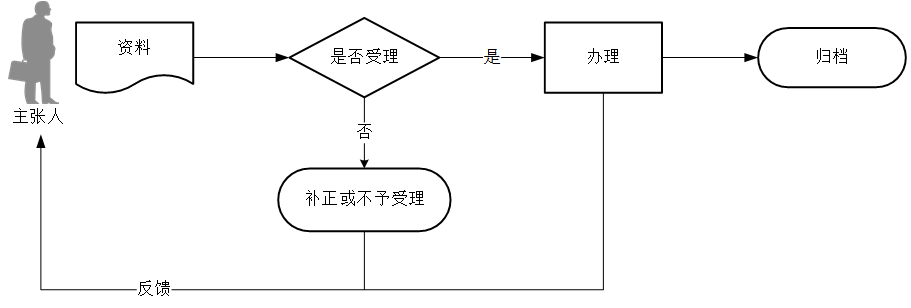 自然人纳税人反映本人身份信息被其他单位或个人违法使用虚假纳税申报的：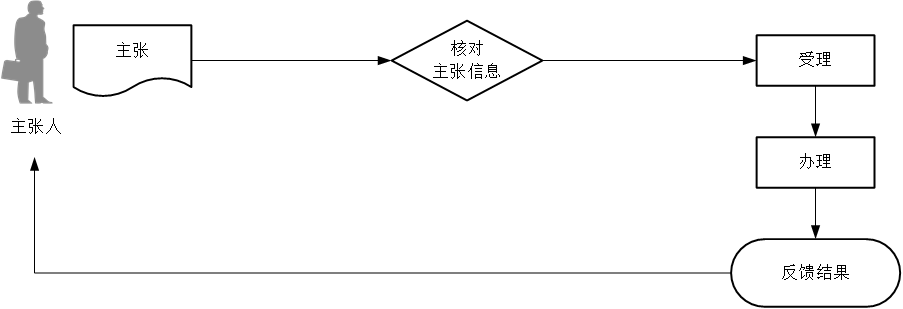 【主张人注意事项】1.主张人对报送材料的真实性和合法性承担责任。2.文书表单可在青岛市税务局网站“下载中心”栏目查询下载或到办税服务厅领取。3.主张人提供的各项资料为复印件的，均须注明“与原件一致”并签章。—010　税务证件增补发【事项名称】税务证件增补发【申请条件】纳税人、扣缴义务人发生遗失、损毁税务登记证件的情况，应向税务机关申报办理税务证件增补发事项。【设定依据】1.《中华人民共和国发票管理办法》第十五条　　需要领购发票的单位和个人，应当持税务登记证件、经办人身份证明、按照国务院税务主管部门规定式样制作的发票专用章的印模，向主管税务机关办理发票领购手续。主管税务机关根据领购单位和个人的经营范围和规模，确认领购发票的种类、数量以及领购方式，在5个工作日内发给发票领购簿。　　单位和个人领购发票时，应当按照税务机关的规定报告发票使用情况，税务机关应当按照规定进行查验。2.《税务登记管理办法》（国家税务总局令第7号公布，根据 《国家税务总局关于修改〈税务登记管理办法〉的决定》、《国家税务总局关于修改部分税务部门规章的决定》、《国家税务总局关于公布取消一批税务证明事项以及废止和修改部分规章规范性文件的决定》修正）第三十五条税务机关应当加强税务登记证件的管理，采取实地调查、上门验证等方法进行税务登记证件的管理。【办理材料】【办理地点】可通过青岛市各区、市税务局办税服务厅（场所）办理。办税服务厅查询网址：https://12366.chinatax.gov.cn/bsfw/bsdt/。【办理机构】主管税务机关【收费标准】不收费【办理时间】即时办结各区、市局办税服务厅办理时间，详见办税地图：https://12366.chinatax.gov.cn/bsfw/bsdt/。【联系电话】可拨打053212366或主管税务机关咨询电话咨询。主管税务机关咨询电话查询网址：https://12366.chinatax.gov.cn/bsfw/bsdt/。【办理流程】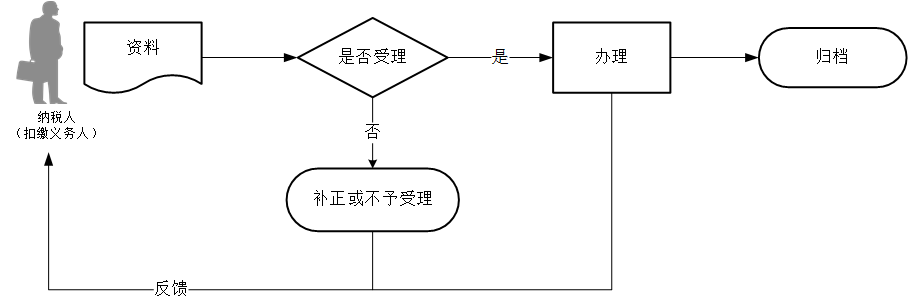 税务机关提供“最多跑一次”服务。纳税人在资料完整且符合法定受理条件的前提下，最多只需要到税务机关跑一次。【纳税人、扣缴义务人注意事项】1.纳税人、扣缴义务人对报送材料的真实性和合法性承担责任。2.文书表单可在青岛市税务局网站“下载中心”栏目查询下载或到办税服务厅领取。3.纳税人、扣缴义务人使用符合电子签名法规定条件的电子签名，与手写签名或者盖章具有同等法律效力。4.税务登记证件包括但不限于税务登记证（正、副本）、临时税务登记证（正、副本）、扣缴税款登记证件等，其他税务证件包括但不限于发票领用簿等。1.2　制度信息报告—011　存款账户账号报告【事项名称】存款账户账号报告【申请条件】从事生产、经营的纳税人在开立或者变更存款账户后，依照法律、行政法规规定，将全部账号向税务机关报告。【设定依据】《中华人民共和国税收征收管理法》第十七条　　 银行和其他金融机构应当在从事生产、经营的纳税人的账户中登录税务登记证件号码，并在税务登记证件中登录从事生产、经营的纳税人的账户账号。【办理材料】【办理地点】1.可通过青岛市各区、市税务局办税服务厅（场所）、电子税务局办理（https://etax.qingdao.chinatax.gov.cn/portal/）。办税服务厅查询网址：https://12366.chinatax.gov.cn/bsfw/bsdt/。2.此事项可同城通办。【办理机构】主管税务机关【收费标准】不收费【办理时间】即时办结各区、市局办税服务厅办理时间，详见办税地图：https://12366.chinatax.gov.cn/bsfw/bsdt/。【联系电话】可拨打053212366或主管税务机关咨询电话咨询。主管税务机关咨询电话查询网址：https://12366.chinatax.gov.cn/bsfw/bsdt/。【办理流程】税务机关提供“最多跑一次”服务。纳税人在资料完整且符合法定受理条件的前提下，最多只需要到税务机关跑一次。【纳税人注意事项】1.纳税人对报送材料的真实性和合法性承担责任。2.文书表单可在青岛市税务局网站“下载中心”栏目查询下载或到办税服务厅领取。3.纳税人使用符合电子签名法规定条件的电子签名，与手写签名或者盖章具有同等法律效力。4.纳税人提供的各项资料为复印件的，均需注明“与原件一致”并签章。5.从事生产、经营的纳税人应当自开立基本存款账户或者其他存款账户之日起15日内，向主管税务机关书面报告其全部账号；发生变化的，应当自发生变化之日起15日内，向主管税务机关书面报告。—012　财务会计制度及核算软件备案报告【事项名称】财务会计制度及核算软件备案报告【申请条件】从事生产、经营的纳税人的财务、会计制度或者财务、会计处理办法和会计核算软件，应当报送税务机关备案。【设定依据】《中华人民共和国税收征收管理法》第十九条、第二十条第十九条 纳税人、扣缴义务人按照有关法律、行政法规和国务院财政、税务主管部门的规定设置账簿，根据合法、有效凭证记账，进行核算。第二十条 从事生产、经营的纳税人的财务、会计制度或者财务、会计处理办法和会计核算软件，应当报送税务机关备案。【办理材料】【办理地点】1.可通过青岛市各区、市税务局办税服务厅（场所）、电子税务局办理（https://etax.qingdao.chinatax.gov.cn/portal/）。办税服务厅查询网址：https://12366.chinatax.gov.cn/bsfw/bsdt/。2.此事项可同城通办。【办理机构】主管税务机关【收费标准】不收费【办理时间】即办事项各区、市局办税服务厅办理时间，详见办税地图：https://12366.chinatax.gov.cn/bsfw/bsdt/。【联系电话】可拨打053212366或主管税务机关咨询电话咨询。主管税务机关咨询电话查询网址：https://12366.chinatax.gov.cn/bsfw/bsdt/。【办理流程】税务机关提供“最多跑一次”服务。纳税人在资料完整且符合法定受理条件的前提下，最多只需要到税务机关跑一次。【纳税人注意事项】1.纳税人对报送材料的真实性和合法性承担责任。2.文书表单可在青岛市税务局网站“下载中心”栏目查询下载或到办税服务厅领取。3.纳税人使用符合电子签名法规定条件的电子签名，与手写签名或者盖章具有同等法律效力。4.纳税人提供的各项资料为复印件的，均需注明“与原件一致”并签章。5.从事生产、经营的纳税人应当自领取税务登记证件起15日内，将其财务、会计制度或者财务、会计处理办法等信息报送税务机关备案。6.非境内注册居民企业应当按照中国有关法律、法规和国务院财政、税务主管部门的规定，编制财务、会计报表，并在领取税务登记证件之日起15日内将企业的财务、会计制度或者财务会计、处理办法及有关资料报送主管税务机关备案。7.纳税人未准确填报适用的财务会计制度的，将影响财务会计报告报送等事项的办理。8.纳税人使用计算机记账的，还应在使用前将会计电算化系统的会计核算软件、使用说明书及有关资料报送主管税务机关备案。—013　银税三方（委托）划缴协议【事项名称】银税三方（委托）划缴协议【申请条件】纳税人需要使用电子缴税系统缴纳税费的，可以与税务机关、开户银行签署委托银行代缴税款三方协议或委托划转税款协议，实现使用电子缴税系统缴纳税费、滞纳金和罚款。【设定依据】《中华人民共和国税收征收管理法实施细则》第四十条　　 税务机关应当根据方便、快捷、安全的原则，积极推广使用支票、银行卡、电子结算方式缴纳税款。【办理材料】【办理地点】1.可通过青岛市各区、市税务局办税服务厅（场所）、电子税务局办理（https://etax.qingdao.chinatax.gov.cn/portal/）。办税服务厅查询网址：https://12366.chinatax.gov.cn/bsfw/bsdt/。2. 此事项可同城通办。【办理机构】主管税务机关【收费标准】不收费【办理时间】即时办结各区、市局办税服务厅办理时间，详见办税地图：https://12366.chinatax.gov.cn/bsfw/bsdt/。【联系电话】可拨打053212366或主管税务机关咨询电话咨询。主管税务机关咨询电话查询网址：https://12366.chinatax.gov.cn/bsfw/bsdt/。【办理流程】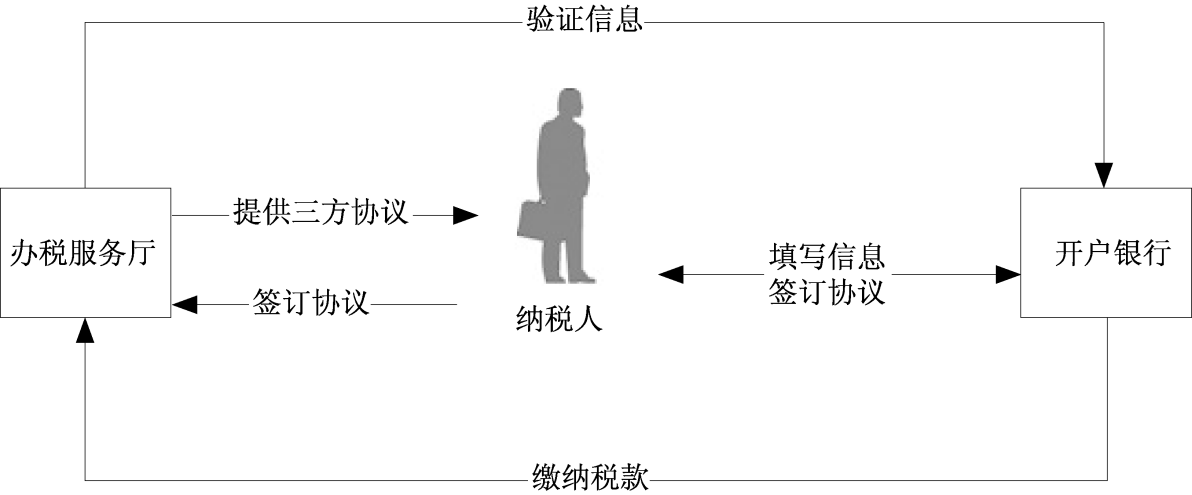 税务机关提供“最多跑一次”服务。纳税人在资料完整且符合法定受理条件的前提下，最多只需要到税务机关跑一次。【纳税人注意事项】1.纳税人对报送材料的真实性和合法性承担责任。2.纳税人可通过办税服务厅、电子税务局获取《委托银行代缴税款三方协议（委托划转税款协议书）》文本。3.纳税人使用符合电子签名法规定条件的电子签名，与手写签名或者盖章具有同等法律效力。4.纳税人在办理“银税三方（委托）划缴协议”事项前，需先办理完成“存款账户账号报告”事项。1.3　跨区域涉税事项—014　跨区域涉税事项报告【事项名称】跨区域涉税事项报告【申请条件】纳税人跨省（自治区、直辖市和计划单列市）临时从事生产经营活动的，向机构所在地的税务机关填报《跨区域涉税事项报告表》。纳税人在青岛市内跨区域临时从事生产经营活动的，不需要进行跨区域涉税信息报告。【设定依据】　  1.《中华人民共和国税收征收管理法实施细则》第二十一条　从事生产、经营的纳税人到外县（市）临时从事生产、经营活动的，应当持税务登记证副本和所在地税务机关填开的外出经营活动税收管理证明，向营业地税务机关报验登记，接受税务管理。从事生产、经营的纳税人外出经营，在同一地累计超过１８０天的，应当在营业地办理税务登记手续。　2.《国家税务总局关于明确跨区域涉税事项报验管理相关问题的公告》（国家税务总局公告 2018 年第 38 号）第一条　纳税人跨省（自治区、直辖市和计划单列市）临时从事生产经营活动的，向机构所在地的税务机关填报《跨区域涉税事项报告表》。【办理材料】【办理地点】可通过青岛市各区、市税务局办税服务厅（场所）、电子税务局办理（https://etax.qingdao.chinatax.gov.cn/portal/）。办税服务厅查询网址：https://12366.chinatax.gov.cn/bsfw/bsdt/。【办理机构】主管税务机关【收费标准】不收费【办理时间】即时办结各区、市局办税服务厅办理时间，详见办税地图：https://12366.chinatax.gov.cn/bsfw/bsdt/。【联系电话】可拨打053212366或主管税务机关咨询电话咨询。主管税务机关咨询电话查询网址：https://12366.chinatax.gov.cn/bsfw/bsdt/。【办理流程】税务机关提供“最多跑一次”服务。纳税人在资料完整且符合法定受理条件的前提下，最多只需要到税务机关跑一次。【纳税人注意事项】1.纳税人对报送材料的真实性和合法性承担责任。2.文书表单可在青岛市税务局网站“下载中心”栏目查询下载或到办税服务厅领取。3.纳税人使用符合电子签名法规定条件的电子签名，与手写签名或者盖章具有同等法律效力。4.经过实名信息验证的办税人员，不再提供登记证件和身份证件复印件等资料。5.纳税人跨青岛市临时从事生产经营活动的，还需要办理跨区域涉税事项报验。6.纳税人跨区域经营合同延期的，可以选择在经营地或机构所在地的税务机关办理报验管理有效期限延期手续。7.异地不动产转让和租赁业务不适用跨区域涉税事项管理相关制度规定，需根据《国家税务总局关于发布<纳税人转让不动产增值税征收管理暂行办法>的公告》（国家税务总局公告2016年第14号）、《国家税务总局关于发布<纳税人提供不动产经营租赁服务增值税征收管理暂行办法>的公告》（国家税务总局公告2016年第16号）中的相关条款办理。—015　跨区域涉税事项报验【事项名称】跨区域涉税事项报验【申请条件】纳税人首次在经营地办理涉税事宜时，向经营地税务机关报验跨区域涉税事项。【设定依据】1.《中华人民共和国税收征收管理法实施细则》第二十一条　　从事生产、经营的纳税人到外县（市）临时从事生产、经营活动的，应当持税务登记证副本和所在地税务机关填开的外出经营活动税收管理证明，向营业地税务机关报验登记，接受税务管理。从事生产、经营的纳税人外出经营，在同一地累计超过１８０天的，应当在营业地办理税务登记手续。　　2.《国家税务总局关于明确跨区域涉税事项报验管理相关问题的公告》（国家税务总局公告 2018 年第 38 号）第四条　　纳税人首次在经营地办理涉税事宜时，向经营地的税务机关报验跨区域涉税事项。【办理材料】【办理地点】1.可通过青岛市各区、市税务局办税服务厅（场所）办理。办税服务厅查询网址：https://12366.chinatax.gov.cn/bsfw/bsdt/。2、此事项可同城通办。【办理机构】经营地税务机关【收费标准】不收费【办理时间】即时办结各区、市局办税服务厅办理时间，详见办税地图：https://12366.chinatax.gov.cn/bsfw/bsdt/。【联系电话】可拨打053212366或主管税务机关咨询电话咨询。主管税务机关咨询电话查询网址：https://12366.chinatax.gov.cn/bsfw/bsdt/。【办理流程】税务机关提供“最多跑一次”服务。纳税人在资料完整且符合法定受理条件的前提下，最多只需要到税务机关跑一次。【纳税人注意事项】1.纳税人对报送材料的真实性和合法性承担责任。2.纳税人使用符合电子签名法规定条件的电子签名，与手写签名或者盖章具有同等法律效力。3.经过实名信息验证的办税人员，不再提供登记证件和身份证件复印件等资料。—016　跨区域涉税事项信息反馈【事项名称】跨区域涉税事项信息反馈【申请条件】纳税人跨区域经营活动结束后，应当结清经营地税务机关的应纳税款以及其他涉税事项，向经营地税务机关填报《经营地涉税事项反馈表》。【设定依据】　   1.《中华人民共和国税收征收管理法实施细则》第二十一条　　从事生产、经营的纳税人到外县（市）临时从事生产、经营活动的，应当持税务登记证副本和所在地税务机关填开的外出经营活动税收管理证明，向营业地税务机关报验登记，接受税务管理。从事生产、经营的纳税人外出经营，在同一地累计超过１８０天的，应当在营业地办理税务登记手续。　 　2.《国家税务总局关于明确跨区域涉税事项报验管理相关问题的公告》（国家税务总局公告 2018 年第 38 号）第五条第一款　　纳税人跨区域经营活动结束后，应当结清经营地税务机关的应纳税款以及其他涉税事项，向经营地的税务机关填报《经营地涉税事项反馈表》（附件2）。【办理材料】【办理地点】可通过青岛市各区、市税务局办税服务厅（场所）、电子税务局办理（https://etax.qingdao.chinatax.gov.cn/portal/）。办税服务厅查询网址：https://12366.chinatax.gov.cn/bsfw/bsdt/。【办理机构】经营地税务机关【收费标准】不收费【办理时间】即时办结各区、市局办税服务厅办理时间，详见办税地图：https://12366.chinatax.gov.cn/bsfw/bsdt/。【联系电话】可拨打053212366或主管税务机关咨询电话咨询。主管税务机关咨询电话查询网址：https://12366.chinatax.gov.cn/bsfw/bsdt/。【办理流程】税务机关提供“最多跑一次”服务。纳税人在资料完整且符合法定受理条件的前提下，最多只需要到税务机关跑一次。【纳税人注意事项】1.纳税人对报送材料的真实性和合法性承担责任。2.文书表单可在青岛市税务局网站“下载中心”栏目查询下载或到办税服务厅领取。3.纳税人使用符合电子签名法规定条件的电子签名，与手写签名或者盖章具有同等法律效力。4.经营地税务机关核对《经营地涉税事项反馈表》后，及时将相关信息反馈给机构所在地的税务机关。纳税人不需要另行向机构所在地的税务机关反馈。1.4　资格信息报告—017　增值税一般纳税人登记【事项名称】增值税一般纳税人登记【申请条件】增值税纳税人年应税销售额超过财政部、国家税务总局规定的小规模纳税人标准，或虽未超过标准但会计核算健全、能够提供准确税务资料。【设定依据】　《增值税一般纳税人登记管理办法》（国家税务总局令第 43 号公布）第二条第一款、第三条第一款第二条 增值税纳税人（以下简称“纳税人”），年应税销售额超过财政部、国家税务总局规定的小规模纳税人标准（以下简称“规定标准”）的，除本办法第四条规定外，应当向主管税务机关办理一般纳税人登记。　第三条 年应税销售额未超过规定标准的纳税人，会计核算健全，能够提供准确税务资料的，可以向主管税务机关办理一般纳税人登记。【办理材料】【办理地点】1.可通过青岛市各区、市税务局办税服务厅（场所）、电子税务局办理（https://etax.qingdao.chinatax.gov.cn/portal/）。办税服务厅查询网址：https://12366.chinatax.gov.cn/bsfw/bsdt/。2.此事项可同城通办。【办理机构】主管税务机关【收费标准】不收费【办理时间】即时办结各区、市局办税服务厅办理时间，详见办税地图：https://12366.chinatax.gov.cn/bsfw/bsdt/。【联系电话】可拨打053212366或主管税务机关咨询电话咨询。主管税务机关咨询电话查询网址：https://12366.chinatax.gov.cn/bsfw/bsdt/。【办理流程】税务机关提供“最多跑一次”服务。纳税人在资料完整且符合法定受理条件的前提下，最多只需要到税务机关跑一次。【纳税人注意事项】1.纳税人对报送材料的真实性和合法性承担责任。2.文书表单可在青岛市税务局网站“下载中心”栏目查询下载或到办税服务厅领取。3.纳税人使用符合电子签名法规定条件的电子签名，与手写签名或者盖章具有同等法律效力。4.年应税销售额，是指纳税人在连续不超过12个月或四个季度的经营期内累计应征增值税销售额。5.财政部、国家税务总局规定的增值税小规模纳税人标准为年应征增值税销售额500万元及以下。6.纳税人应在年应税销售额超过规定标准的月份（季度）所属申报期结束后15日内办理增值税一般纳税人登记或者选择按照小规模纳税人纳税的手续；未按规定时限办理的，应在收到《税务事项通知书》后5日内向主管税务机关办理相关手续；逾期未办理的，自通知时限期满的次月起按销售额依照增值税税率计算应纳税额，不得抵扣进项税额，直至办理相关手续为止。7.可不办理增值税一般纳税人登记的特殊规定是指：应税销售额超过规定标准的自然人不办理增值税一般纳税人登记；非企业性单位、年应税销售额超过规定标准且不经常发生应税行为的单位和个体工商户，可选择按照小规模纳税人纳税。8.税务机关核对后退还纳税人留存的《增值税一般纳税人登记表》可以作为纳税人成为增值税一般纳税人的凭据。9.纳税人登记为一般纳税人后，不得转为小规模纳税人，国家税务总局另有规定的除外。10.对税收遵从度低的一般纳税人，主管税务机关可以实行纳税辅导期管理。11.从事成品油销售的加油站、航空运输企业、电信企业总机构及其分支机构，一律由主管税务机关登记为增值税一般纳税人。—018　选择按小规模纳税人纳税的情况说明【事项名称】选择按小规模纳税人纳税的情况说明【申请条件】非企业性单位、年应税销售额超过财政部、国家税务总局规定的增值税小规模纳税人标准且不经常发生应税行为的单位和个体工商户，可向主管税务机关提交书面说明，选择按照小规模纳税人纳税。【设定依据】　  1.《中华人民共和国增值税暂行条例实施细则》第二十九条　　年应税销售额超过小规模纳税人标准的其他个人按小规模纳税人纳税；非企业性单位、不经常发生应税行为的企业可选择按小规模纳税人纳税。　　2.《增值税一般纳税人登记管理办法》（国家税务总局令第 43 号公布）第七条　　年应税销售额超过规定标准的纳税人符合本办法第四条第一项规定的，应当向主管税务机关提交书面说明（附件2）。【办理材料】【办理地点】1.可通过青岛市各区、市税务局办税服务厅（场所）、电子税务局办理（https://etax.qingdao.chinatax.gov.cn/portal/）。办税服务厅查询网址：https://12366.chinatax.gov.cn/bsfw/bsdt/。【办理机构】主管税务机关【收费标准】不收费【办理时间】即时办结各区、市局办税服务厅办理时间，详见办税地图：https://12366.chinatax.gov.cn/bsfw/bsdt/。【联系电话】可拨打053212366或主管税务机关咨询电话咨询。主管税务机关咨询电话查询网址：https://12366.chinatax.gov.cn/bsfw/bsdt/。【办理流程】税务机关提供“最多跑一次”服务。纳税人在资料完整且符合法定受理条件的前提下，最多只需要到税务机关跑一次。【纳税人注意事项】1.纳税人对报送材料的真实性和合法性承担责任。2.文书表单可在青岛市税务局网站“下载中心”栏目查询下载或到办税服务厅领取。3.纳税人使用符合电子签名法规定条件的电子签名，与手写签名或者盖章具有同等法律效力。4.财政部、国家税务总局规定的增值税小规模纳税人标准为年应征增值税销售额500万元及以下。5.纳税人年应税销售额超过财政部、国家税务总局规定的小规模纳税人标准，选择按小规模纳税人纳税的，应在年应税销售额超过规定标准的月份（季度）所属申报期结束后15日内办理；未按规定时限办理的，在接到主管税务机关《税务事项通知书》后5日内办理；逾期仍不办理的，次月起按销售额依照增值税税率计算应纳税额，不得抵扣进项税额，直至纳税人办理相关手续为止。—019　一般纳税人转登记小规模纳税人【事项名称】一般纳税人转登记小规模纳税人【申请条件】一般纳税人符合以下条件的，在，可选择转登记为小规模纳税人：转登记日前连续12个月（以1个月为1个纳税期）或者连续4个季度（以1个季度为1个纳税期）累计销售额未超过500万元。【设定依据】《国家税务总局关于明确二手车经销等若干增值税征管问题的公告》（国家税务总局公告 2020 年第9 号）第六条一般纳税人符合以下条件的，在，可选择转登记为小规模纳税人：转登记日前连续12个月（以1个月为1个纳税期）或者连续4个季度（以1个季度为1个纳税期）累计销售额未超过500万元。一般纳税人转登记为小规模纳税人的其他事宜，按照《国家税务总局关于统一小规模纳税人标准等若干增值税问题的公告》（2018年第18号）、《国家税务总局关于统一小规模纳税人标准有关出口退（免）税问题的公告》（2018年第20号）的相关规定执行。【办理材料】【办理地点】可通过青岛市各区、市税务局办税服务厅（场所）办理。办税服务厅查询网址：https://12366.chinatax.gov.cn/bsfw/bsdt/。【办理机构】主管税务机关【收费标准】不收费【办理时间】即时办结各区、市局办税服务厅办理时间，详见办税地图：https://12366.chinatax.gov.cn/bsfw/bsdt/。【联系电话】可拨打053212366或主管税务机关咨询电话咨询。主管税务机关咨询电话查询网址：https://12366.chinatax.gov.cn/bsfw/bsdt/。【办理流程】税务机关提供“最多跑一次”服务。纳税人在资料完整且符合法定受理条件的前提下，最多只需要到税务机关跑一次。【纳税人注意事项】1.纳税人对报送材料的真实性和合法性承担责任。2.文书表单可在青岛市税务局网站“下载中心”栏目查询下载或到办税服务厅领取。3.纳税人使用符合电子签名法规定条件的电子签名，与手写签名或者盖章具有同等法律效力。4.转登记日前经营期不满12个月或者4个季度的，按照月（季度）平均应税销售额估算累计应税销售额。5.一般纳税人转登记为小规模纳税人（以下称转登记纳税人）后，自转登记日的下期起（按季申报纳税人自下一季度开始；按月申报纳税人自下月开始），按照简易计税方法计算缴纳增值税；转登记日当期仍按照一般纳税人的有关规定计算缴纳增值税。6.转登记纳税人尚未申报抵扣的进项税额以及转登记日当期的期末留抵税额，计入“应交税费—待抵扣进项税额”核算。7.转登记纳税人在一般纳税人期间销售或者购进的货物、劳务、服务、无形资产、不动产，自转登记日的下期起发生销售折让、中止或者退回的，调整转登记日当期的销项税额、进项税额和应纳税额。转登记纳税人因税务稽查、补充申报等原因，需要对一般纳税人期间的销项税额、进项税额和应纳税额进行调整的，按照上述规定处理。8.转登记纳税人可以继续使用现有税控设备开具增值税发票，不需要缴销税控设备和增值税发票。转登记纳税人自转登记日的下期起，发生增值税应税销售行为，应当按照征收率开具增值税发票；转登记日前已办理增值税专用发票票种核定的，继续通过增值税发票管理系统自行开具增值税专用发票。9.转登记纳税人在一般纳税人期间发生的增值税应税销售行为，未开具增值税发票需要补开的，应当按照原适用税率或者征收率补开增值税发票；发生销售折让、中止或者退回等情形，需要开具红字发票的，按照原蓝字发票记载的内容开具红字发票；开票有误需要重新开具的，先按照原蓝字发票记载的内容开具红字发票后，再重新开具正确的蓝字发票。10.自转登记日的下期起连续不超过12个月或者连续不超过4个季度的经营期内，转登记纳税人应税销售额超过财政部、国家税务总局规定的小规模纳税人标准的，应当按照《增值税一般纳税人登记管理办法》（国家税务总局令第43号公布）的有关规定，向主管税务机关办理一般纳税人登记。11.曾在2018年选择过转登记的纳税人，重新登记为一般纳税人的，在2019年仍可选择转登记；2019年选择转登记的纳税人，再次登记为一般纳税人后，不得再转登记为小规模纳税人。—020　货物运输业小规模纳税人异地代开增值税专用发票备案【事项名称】货物运输业小规模纳税人异地代开增值税专用发票备案【申请条件】1.货物运输业小规模纳税人在境内提供公路或内河货物运输服务，需要开具增值税专用发票的，可在税务登记地、货物起运地、货物到达地或运输业务承揽地（含互联网物流平台所在地）中任何一地，就近向税务机关申请代开增值税专用发票。纳税人应当将营运资质和营运机动车、船舶信息向主管税务机关备案。2.申请代开增值税专用发票货物运输业小规模纳税人，应符合以下条件：（1）在中华人民共和国境内提供公路或内河货物运输服务，并办理了工商登记和税务登记（包括临时税务登记）。（2）提供公路货物运输服务的（以4.5吨及以下普通货运车辆从事普通道路货物运输经营的除外），取得《中华人民共和国道路运输经营许可证》和《中华人民共和国道路运输证》；提供内河货物运输服务的，取得《国内水路运输经营许可证》和《船舶营业运输证》。（3）在税务登记地主管税务机关按增值税小规模纳税人管理。【设定依据】《货物运输业小规模纳税人申请代开增值税专用发票管理办法》(国家税务总局公告2017年第55号第四条，国家税务总局公告2018年第31号、国家税务总局公告2019年第45号修改）　　纳税人应将营运资质和营运机动车、船舶信息向主管税务机关进行备案。【办理材料】【办理地点】可通过青岛市各区、市税务局办税服务厅（场所）办理。办税服务厅查询网址：https://12366.chinatax.gov.cn/bsfw/bsdt/。【办理机构】主管税务机关【收费标准】不收费【办理时间】即时办结各区、市局办税服务厅办理时间，详见办税地图：https://12366.chinatax.gov.cn/bsfw/bsdt/。【联系电话】可拨打053212366或主管税务机关咨询电话咨询。主管税务机关咨询电话查询网址：https://12366.chinatax.gov.cn/bsfw/bsdt/。【办理流程】税务机关提供“最多跑一次”服务。纳税人在资料完整且符合法定受理条件的前提下，最多只需要到税务机关跑一次。【纳税人注意事项】1.纳税人对报送材料的真实性和合法性承担责任。2.文书表单可在青岛市税务局网站“下载中心”栏目查询下载或到办税服务厅领取。3.纳税人使用符合电子签名法规定条件的电子签名，与手写签名或者盖章具有同等法律效力。4.纳税人在《货物运输业代开增值税专用发票缴纳税款申报单》中填写的运输工具相关信息，需与其向主管税务机关备案的信息一致。—021　增值税适用加计抵减政策声明【事项名称】增值税适用加计抵减政策声明【申请条件】1.自至，允许生产、生活性服务业纳税人按照当期可抵扣进项税额加计10%，抵减应纳税额。纳税人在年度首次确认适用10%加计抵减政策时，应向主管税务机关提交《适用加计抵减政策的声明》。生产、生活性服务业纳税人，指提供邮政服务、电信服务、现代服务、生活服务取得的销售额占全部销售额的比重超过50%的纳税人。2.自至，允许生活性服务业纳税人按照当期可抵扣进项税额加计15%，抵减应纳税额。纳税人在年度首次确认适用15%加计抵减政策时，应向主管税务机关提交《适用15%加计抵减政策的声明》。生活性服务业纳税人，是指提供生活服务取得的销售额占全部销售额的比重超过50%的纳税人。【设定依据】　《国家税务总局关于深化增值税改革有关事项的公告》（国家税务总局公告2019 年第 14 号）第八条　按照《财政部 税务总局 海关总署关于深化增值税改革有关政策的公告》（财政部 税务总局 海关总署公告2019年第39号）规定，适用加计抵减政策的生产、生活性服务业纳税人，应在年度首次确认适用加计抵减政策时，通过电子税务局（或前往办税服务厅）提交《适用加计抵减政策的声明》（见附件）。适用加计抵减政策的纳税人，同时兼营邮政服务、电信服务、现代服务、生活服务的，应按照四项服务中收入占比最高的业务在《适用加计抵减政策的声明》中勾选确定所属行业。　《财政部 税务总局关于明确生活性服务业增值税加计抵减政策的公告》（财政部 税务总局公告 2019 年第 87 号）【办理材料】【办理地点】可通过青岛市各区、市税务局办税服务厅（场所）、电子税务局办理（https://etax.qingdao.chinatax.gov.cn/portal/）。办税服务厅查询网址：https://12366.chinatax.gov.cn/bsfw/bsdt/。【办理机构】主管税务机关【收费标准】不收费【办理时间】即时办结各区、市局办税服务厅办理时间，详见办税地图：https://12366.chinatax.gov.cn/bsfw/bsdt/。【联系电话】可拨打053212366或主管税务机关咨询电话咨询。主管税务机关咨询电话查询网址：https://12366.chinatax.gov.cn/bsfw/bsdt/。【办理流程】税务机关提供“最多跑一次”服务。纳税人在资料完整且符合法定受理条件的前提下，最多只需要到税务机关跑一次。【纳税人注意事项】1.纳税人对报送材料的真实性和合法性承担责任。2.文书表单可在青岛市税务局网站“下载中心”栏目查询下载或到办税服务厅领取。3.纳税人使用符合电子签名法规定条件的电子签名，与手写签名或者盖章具有同等法律效力。4.加计抵减政策适用所称“销售额”，包括纳税申报销售额、稽查查补销售额、纳税评估调整销售额。其中，纳税申报销售额包括一般计税方法销售额，简易计税方法销售额，免税销售额，税务机关代开发票销售额，免、抵、退办法出口销售额，即征即退项目销售额。稽查查补销售额和纳税评估调整销售额，计入查补或评估调整当期销售额确定适用加计抵减政策；适用增值税差额征收政策的，以差额后的销售额确定适用加计抵减政策。5.适用10%加计抵减政策的生产、生活性服务业纳税人，应符合以下条件：前设立的纳税人，自2018年4月至2019年3月期间的销售额(经营期不满12个月的，按照实际经营期的销售额)符合规定条件的，自起适用加计抵减政策；其中，前设立，且2018年4月至2019年3月期间销售额均为零的纳税人，以首次产生销售额当月起连续3个月的销售额确定适用加计抵减政策。后设立的纳税人，自设立之日起3个月的销售额符合规定条件的，自登记为一般纳税人之日起适用加计抵减政策。其中，后设立，且自设立之日起3个月的销售额均为零的纳税人，以首次产生销售额当月起连续3个月的销售额确定适用加计抵减政策。6.适用15%加计抵减政策的生活性服务业纳税人，应符合以下条件：前设立的纳税人，自2018年10月至2019年9月期间的销售额（经营期不满12个月的，按照实际经营期的销售额）符合规定条件的，自起适用加计抵减15%政策。后设立的纳税人，自设立之日起3个月的销售额符合规定条件的，自登记为一般纳税人之日起适用加计抵减15%政策。7.经财政部和国家税务总局或者其授权的财政和税务机关批准，实行汇总缴纳增值税的总机构及其分支机构，以总机构本级及其分支机构的合计销售额，确定总机构及其分支机构适用加计抵减政策。8.纳税人确定适用加计抵减政策后，当年内不再调整，以后年度是否适用，根据上年度销售额计算确定。纳税人可计提但未计提的加计抵减额，可在确定适用加计抵减政策当期一并计提。9.按照现行规定不得从销项税额中抵扣的进项税额，不得计提加计抵减额；已计提加计抵减额的进项税额，按规定作进项税额转出的，应在进项税额转出当期，相应调减加计抵减额。10.纳税人出口货物劳务、发生跨境应税行为不适用加计抵减政策，其对应的进项税额不得计提加计抵减额。11.纳税人应单独核算加计抵减额的计提、抵减、调减、结余等变动情况。骗取适用加计抵减政策或虚增加计抵减额的，按照《中华人民共和国税收征收管理法》等有关规定处理。12.加计抵减政策执行到期后，纳税人不再计提加计抵减额，结余的加计抵减额停止抵减。13.适用加计抵减政策的纳税人，同时兼营邮政服务、电信服务、现代服务、生活服务的，应按照四项服务中收入占比最高的业务在《适用加计抵减政策的声明》中勾选确定所属行业。—022　农产品增值税进项税额扣除标准备案【事项名称】农产品增值税进项税额扣除标准备案【申请条件】纳入农产品增值税进项税额核定扣除试点范围的纳税人，购进农产品直接销售、购进农产品用于生产经营且不构成货物实体扣除标准的核定采取备案制。试点纳税人购进农产品直接销售、购进农产品用于生产经营且不构成货物实体的，应在申报缴纳税款时向主管税务机关备案。【设定依据】　《财政部 国家税务总局关于在部分行业试行农产品增值税进项税额核定扣除办法的通知》（财税〔2012〕38 号）第十三条第二款　　试点纳税人购进农产品直接销售、购进农产品用于生产经营且不构成货物实体扣除标准的核定采取备案制，抵扣农产品增值税进项税额的试点纳税人应在申报缴纳税款时向主管税务机关备案。备案资料的范围和要求由省级税务机关确定。【办理材料】【办理地点】可通过青岛市各区、市税务局办税服务厅（场所）、电子税务局办理（https://etax.qingdao.chinatax.gov.cn/portal/）。办税服务厅查询网址：https://12366.chinatax.gov.cn/bsfw/bsdt/。【办理机构】主管税务机关【收费标准】不收费【办理时间】即时办结各区、市局办税服务厅办理时间，详见办税地图：https://12366.chinatax.gov.cn/bsfw/bsdt/。【联系电话】可拨打053212366或主管税务机关咨询电话咨询。主管税务机关咨询电话查询网址：https://12366.chinatax.gov.cn/bsfw/bsdt/。【办理流程】税务机关提供“最多跑一次”服务。纳税人在资料完整且符合法定受理条件的前提下，最多只需要到税务机关跑一次。【纳税人注意事项】1.纳税人对报送材料的真实性和合法性承担责任。2.文书表单可在青岛市税务局网站“下载中心”栏目查询下载或到办税服务厅领取。3.纳税人使用符合电子签名法规定条件的电子签名，与手写签名或者盖章具有同等法律效力。4.自起，纳税人购进农产品，原适用10%扣除率的，扣除率调整为9%。纳税人购进用于生产或者委托加工13%税率货物的农产品，按照10%的扣除率计算进项税额。5.试点纳税人购进农产品直接销售的，农产品增值税进项税额按照以下方法核定扣除：当期允许抵扣农产品增值税进项税额＝当期销售农产品数量/（1－损耗率）×农产品平均购买单价×扣除率（1＋扣除率）；其中，损耗率＝损耗数量/购进数量6.试点纳税人购进农产品用于生产经营且不构成货物实体的（包括包装物、辅助材料、燃料、低值易耗品等），增值税进项税额按照以下方法核定扣除：当期允许抵扣农产品增值税进项税额＝当期耗用农产品数量×农产品平均购买单价×扣除率/（1+扣除率）。—023　软件和集成电路产业企业所得税优惠事项资料报告【事项名称】软件和集成电路产业企业所得税优惠事项资料报告【申请条件】享受集成电路生产企业、集成电路设计企业和软件企业税收优惠政策的纳税人，在完成年度汇算清缴后，汇算清缴期结束前，按照《企业所得税优惠事项管理目录（2017年版）》“后续管理要求”项目中列示的清单向税务机关提交资料。【设定依据】《企业所得税优惠政策事项办理办法》（国家税务总局公告 2015 年第 76 号）发布，国家税务总局公告 2018 年第 23 号修改）第十二条　　 企业享受优惠事项后，税务机关将适时开展后续管理。在后续管理时，企业应当根据税务机关管理服务的需要，按照规定的期限和方式提供留存备查资料，以证实享受优惠事项符合条件。其中，享受集成电路生产企业、集成电路设计企业、软件企业、国家规划布局内的重点软件企业和集成电路设计企业等优惠事项的企业,应当在完成年度汇算清缴后，按照《目录》“后续管理要求”项目中列示的清单向税务机关提交资料。【办理材料】1.享受集成电路生产企业企业所得税优惠的纳税人：2.享受集成电路设计企业企业所得税优惠的纳税人：3.享受软件企业企业所得税优惠的纳税人：【办理地点】可通过青岛市各区、市税务局办税服务厅（场所）办理。办税服务厅查询网址：https://12366.chinatax.gov.cn/bsfw/bsdt/。【办理机构】主管税务机关【收费标准】不收费【办理时间】即时办结各区、市局办税服务厅办理时间，详见办税地图：https://12366.chinatax.gov.cn/bsfw/bsdt/。【联系电话】可拨打053212366或主管税务机关咨询电话咨询。主管税务机关咨询电话查询网址：https://12366.chinatax.gov.cn/bsfw/bsdt/。【办理流程】税务机关提供“最多跑一次”服务。纳税人在资料完整且符合法定受理条件的前提下，最多只需要到税务机关跑一次。【纳税人注意事项】1.纳税人对报送材料的真实性和合法性承担责任。2.纳税人进行软件和集成电路产业企业所得税优惠事项资料报告后，还应将提交资料的留存件留存备查，从企业享受优惠事项当年的企业所得税汇算清缴期结束次日起保留10年。3.企业未能按照税务机关要求提供留存备查资料，或者提供的留存备查资料与实际生产经营情况、财务核算情况、相关技术领域、产业、目录、资格证书等不符，无法证实符合优惠事项规定条件的，或者存在弄虚作假情况的，税务机关将依法追缴其已享受的企业所得税优惠，并按照税收征管法等相关规定处理。4.集成电路生产企业税收优惠的情形包括：（1）2018年1月1日后投资新设的集成电路线宽小于130纳米，且经营期在10年以上的集成电路生产企业或项目，第一年至第二年免征企业所得税，第三年至第五年按照25%的法定税率减半征收企业所得税，并享受至期满为止。（2）2018年1月1日后投资新设的集成电路线宽小于65纳米或投资额超过150亿元，且经营期在15年以上的集成电路生产企业或项目，第一年至第五年免征企业所得税，第六年至第十年按照25%的法定税率减半征收企业所得税，并享受至期满为止。（3）集成电路线宽小于0.8微米（含）的集成电路生产企业，在自获利年度起计算优惠期，第一年至第二年免征企业所得税，第三年至第五年按照25%的法定税率减半征收企业所得税，并享受至期满为止。（4）设立但未获利的集成电路线宽小于0.8微米（含）的集成电路生产企业，自获利年度起第一年至第二年免征企业所得税，第三年至第五年按照25%的法定税率减半征收企业所得税，并享受至期满为止。（5）线宽小于0.25微米或投资额超过80亿元的集成电路生产企业，减按15%的税率征收企业所得税。（6）线宽小于0.25微米或投资额超过80亿元的集成电路生产企业，经营期在15年以上的，在自获利年度起计算优惠期，第一年至第五年免征企业所得税，第六年至第十年按照25%的法定税率减半征收企业所得税，并享受至期满为止。（7）设立但未获利的集成电路线宽小于0.25微米或投资额超过80亿元，且经营期在15年以上的集成电路生产企业，自获利年度起第一年至第五年免征企业所得税，第六年至第十年按照25%的法定税率减半征收企业所得税，并享受至期满为止。5.集成电路设计企业税收优惠的情形包括：（1）我国境内新办的集成电路设计企业，在自获利年度起，第一年至第二年免征企业所得税，第三年至第五年按照25%的法定税率减半征收企业所得税，并享受至期满为止。（2）国家规划布局内的集成电路设计企业，如当年未享受免税优惠的，可减按10%的税率征收企业所得税。（3）依法成立且符合条件的集成电路企业，在自获利年度起计算优惠期，第一年至第二年免征企业所得税，第三年至第五年按照25%的法定税率减半征收企业所得税，并享受至期满为止。6.软件企业税收优惠的情形包括：（1）我国境内符合条件的软件企业，在自获利年度起，第一年至第二年免征企业所得税，第三年至第五年按照25%的法定税率减半征收企业所得税，并享受至期满为止。（2）国家规划布局内的重点软件企业，如当年未享受免税优惠的，可减按10%的税率征收企业所得税。（3）依法成立且符合条件的软件企业，在自获利年度起计算优惠期，第一年至第二年免征企业所得税，第三年至第五年按照25%的法定税率减半征收企业所得税，并享受至期满为止。—024　软件产品增值税即征即退进项分摊方式资料报送与信息报告【事项名称】软件产品增值税即征即退进项分摊方式资料报送与信息报告【申请条件】增值税一般纳税人在销售软件产品的同时销售其他货物或者应税劳务的，对于无法划分的进项税额，应按照实际成本或销售收入比例确定软件产品应分摊的进项税额；对专用于软件产品开发生产设备及工具的进项税额，不得进行分摊。纳税人应将选定的分摊方式报主管税务机关备案，并自备案之日起一年内不得变更。【设定依据】《财政部 国家税务总局关于软件产品增值税政策的通知》（财税〔2011〕1 00 号）第六条　　增值税一般纳税人在销售软件产品的同时销售其他货物或者应税劳务的，对于无法划分的进项税额，应按照实际成本或销售收入比例确定软件产品应分摊的进项税额；对专用于软件产品开发生产设备及工具的进项税额，不得进行分摊。纳税人应将选定的分摊方式报主管税务机关备案，并自备案之日起一年内不得变更。【办理材料】【办理地点】可通过青岛市各区、市税务局办税服务厅（场所）办理。办税服务厅查询网址：https://12366.chinatax.gov.cn/bsfw/bsdt/。【办理机构】主管税务机关【收费标准】不收费【办理时间】即时办结各区、市局办税服务厅办理时间，详见办税地图：https://12366.chinatax.gov.cn/bsfw/bsdt/。【联系电话】可拨打053212366或主管税务机关咨询电话咨询。主管税务机关咨询电话查询网址：https://12366.chinatax.gov.cn/bsfw/bsdt/。【办理流程】税务机关提供“最多跑一次”服务。纳税人在资料完整且符合法定受理条件的前提下，最多只需要到税务机关跑一次。【纳税人注意事项】1.纳税人对报送材料的真实性和合法性承担责任。2.文书表单可在青岛市税务局网站“下载中心”栏目查询下载或到办税服务厅领取。3.专用于软件产品开发生产的设备及工具，包括但不限于用于软件设计的计算机设备、读写打印器具设备、工具软件、软件平台和测试设备。1.5　特殊事项报告—025　欠税人处置不动产或大额资产报告【事项名称】欠税人处置不动产或大额资产报告【申请条件】欠缴税款数额较大（5万元以上）的纳税人在对其不动产或者大额资产进行转让、出租、出借、提供担保等处分之前，向税务机关报告。【设定依据】《中华人民共和国税收征收管理法》第四十九条　　 欠缴税款数额较大的纳税人在处分其不动产或者大额资产之前，应当向税务机关报告。【办理材料】【办理地点】可通过青岛市各区、市税务局办税服务厅（场所）办理。办税服务厅查询网址：https://12366.chinatax.gov.cn/bsfw/bsdt/。【办理机构】主管税务机关【收费标准】不收费【办理时间】即时办结各区、市局办税服务厅办理时间，详见办税地图：https://12366.chinatax.gov.cn/bsfw/bsdt/。【联系电话】可拨打053212366或主管税务机关咨询电话咨询。主管税务机关咨询电话查询网址：https://12366.chinatax.gov.cn/bsfw/bsdt/。【办理流程】税务机关提供“最多跑一次”服务。纳税人在资料完整且符合法定受理条件的前提下，最多只需要到税务机关跑一次。【纳税人注意事项】1.纳税人对报送材料的真实性和合法性承担责任。2.文书表单可在青岛市税务局网站“下载中心”栏目查询下载或到办税服务厅领取。3.纳税人使用符合电子签名法规定条件的电子签名，与手写签名或者盖章具有同等法律效力。—026　纳税人合并分立情况报告【事项名称】纳税人合并分立情况报告【申请条件】纳税人有合并、分立情形的。【设定依据】《中华人民共和国税收征收管理法》第四十八条　 纳税人有合并、分立情形的，应当向税务机关报告，并依法缴清税款。纳税人合并时未缴清税款的，应当由合并后的纳税人继续履行未履行的纳税义务；纳税人分立时未缴清税款的，分立后的纳税人对未履行的纳税义务应当承担连带责任。【办理材料】【办理地点】可通过青岛市各区、市税务局办税服务厅（场所）、电子税务局办理（https://etax.qingdao.chinatax.gov.cn/portal/）。办税服务厅查询网址：https://12366.chinatax.gov.cn/bsfw/bsdt/。【办理机构】主管税务机关【收费标准】不收费【办理时间】即时办结各区、市局办税服务厅办理时间，详见办税地图：https://12366.chinatax.gov.cn/bsfw/bsdt/。【联系电话】可拨打053212366或主管税务机关咨询电话咨询。主管税务机关咨询电话查询网址：https://12366.chinatax.gov.cn/bsfw/bsdt/。【办理流程】税务机关提供“最多跑一次”服务。纳税人在资料完整且符合法定受理条件的前提下，最多只需要到税务机关跑一次。【纳税人注意事项】1.纳税人对报送材料的真实性和合法性承担责任。2.文书表单可在青岛市税务局网站“下载中心”栏目查询下载或到办税服务厅领取。3.纳税人使用符合电子签名法规定条件的电子签名，与手写签名或者盖章具有同等法律效力。4.纳税人有合并、分立情形的，应当同时依法缴清税款。5.纳税人合并时未缴清税款的，由合并后的纳税人继续履行未履行的纳税义务；纳税人分立时未缴清税款的，分立后的纳税人对未履行的纳税义务承担连带责任。6.纳税人合并分立报告分为纳税人合并报告和纳税人分立报告两种情况，其中合并又分为吸收合并和新设合并，分立又分为存续分立和新设分立。—027　停业登记【事项名称】停业登记【申请条件】实行定期定额征收的个体工商户或比照定期定额户进行管理的个人独资企业发生停业的，应当在停业前向税务机关书面提出停业报告；纳税人停业期满不能及时恢复生产经营的，在停业期满前到主管税务机关申报办理延长停业报告。【设定依据】《个体工商户税收定期定额征收管理办法》（国家税务总局令第 16 号公布，国家税务总局令第 44 号修改）第二十条、第二十五条　 　第二十条 经税务机关检查发现定期定额户在以前定额执行期发生的经营额、所得额超过定额，或者当期发生的经营额、所得额超过定额一定幅度而未向税务机关进行纳税申报及结清应纳税款的，税务机关应当追缴税款、加收滞纳金，并按照法律、行政法规规定予以处理。其经营额、所得额连续纳税期超过定额，税务机关应当按照本办法第十九条的规定重新核定其定额。　　 第二十五条 对违反本办法规定的行为，按照《中华人民共和国税收征收管理法》及其实施细则有关规定处理。【办理材料】【办理地点】可通过青岛市各区、市税务局办税服务厅（场所）、电子税务局办理（https://etax.qingdao.chinatax.gov.cn/portal/）。办税服务厅查询网址：https://12366.chinatax.gov.cn/bsfw/bsdt/。【办理机构】主管税务机关【收费标准】不收费【办理时间】即时办结各区、市局办税服务厅办理时间，详见办税地图：https://12366.chinatax.gov.cn/bsfw/bsdt/。【联系电话】可拨打053212366或主管税务机关咨询电话咨询。主管税务机关咨询电话查询网址：https://12366.chinatax.gov.cn/bsfw/bsdt/。【办理流程】税务机关提供“最多跑一次”服务。纳税人在资料完整且符合法定受理条件的前提下，最多只需要到税务机关跑一次。【纳税人注意事项】1.纳税人对报送材料的真实性和合法性承担责任。2.文书表单可在青岛市税务局网站“下载中心”栏目查询下载或到办税服务厅领取。3.纳税人使用符合电子签名法规定条件的电子签名，与手写签名或者盖章具有同等法律效力。4.纳税人在停业期间发生纳税义务的，应当按照税收法律、行政法规的规定申报缴纳税款。5.纳税人在申报办理停业登记时，应如实填写停业复业报告书，说明停业理由、停业期限、停业前的纳税情况和发票的领、用、存情况，并结清应纳税款、滞纳金、罚款。6.纳税人按申报停业登记时的停业期限准期复业的，应当在停业到期前向主管税务机关申报办理复业登记；纳税人提前复业的，应当在恢复生产经营之前向主管税务机关申报办理复业登记。7.纳税人停业期满未按期复业又不申请延长停业的，视为已恢复生产经营，税务机关将纳入正常管理，并按核定税额按期征收税款。8.纳税人的停业期限不得超过一年。—028　复业登记【事项名称】复业登记【申请条件】已办理停业登记的纳税人于恢复生产经营之前，向主管税务机关申报办理复业登记。【设定依据】《个体工商户税收定期定额征收管理办法》（国家税务总局令第 16 号公布，国家税务总局令第 44 号修改）第二十条、第二十五条第二十条 经税务机关检查发现定期定额户在以前定额执行期发生的经营额、所得额超过定额，或者当期发生的经营额、所得额超过定额一定幅度而未向税务机关进行纳税申报及结清应纳税款的，税务机关应当追缴税款、加收滞纳金，并按照法律、行政法规规定予以处理。其经营额、所得额连续纳税期超过定额，税务机关应当按照本办法第十九条的规定重新核定其定额。第二十五条 对违反本办法规定的行为，按照《中华人民共和国税收征收管理法》及其实施细则有关规定处理。【办理材料】【办理地点】可通过青岛市各区、市税务局办税服务厅（场所）办理。办税服务厅查询网址：https://12366.chinatax.gov.cn/bsfw/bsdt/。【办理机构】主管税务机关【收费标准】不收费【办理时间】即时办结各区、市局办税服务厅办理时间，详见办税地图：https://12366.chinatax.gov.cn/bsfw/bsdt/。【联系电话】可拨打053212366或主管税务机关咨询电话咨询。主管税务机关咨询电话查询网址：https://12366.chinatax.gov.cn/bsfw/bsdt/。【办理流程】税务机关提供“最多跑一次”服务。纳税人在资料完整且符合法定受理条件的前提下，最多只需要到税务机关跑一次。【纳税人注意事项】1.纳税人对报送材料的真实性和合法性承担责任。2.文书表单可在青岛市税务局网站“下载中心”栏目查询下载或到办税服务厅领取。3.纳税人使用符合电子签名法规定条件的电子签名，与手写签名或者盖章具有同等法律效力。4.纳税人按申报停业登记时的停业期限准期复业的，应当在停业到期前向主管税务机关申报办理复业登记；纳税人提前复业的，应当在恢复生产经营之前向主管税务机关申报办理复业登记。5.纳税人停业期满未按期复业又不申请延长停业的，视为已恢复生产经营，税务机关将纳入正常管理，并按核定税额按期征收税款。—029　个人所得税递延纳税报告【事项名称】个人所得税递延纳税报告【申请条件】1.非上市公司授予本公司员工的股票期权、股权期权、限制性股票和股权奖励，符合规定条件的，经向主管税务机关备案，可实行递延纳税政策。员工在取得股权激励时可暂不纳税，递延至转让该股权时纳税。2.上市公司授予个人的股票期权、限制性股票和股权奖励，经向主管税务机关备案，个人可自股票期权行权、限制性股票解禁或取得股权奖励之日起，在不超过12个月的期限内缴纳个人所得税。3.个人以技术成果投资入股到境内居民企业，被投资企业支付的对价全部为股票（权）的，经向主管税务机关备案，投资入股当期可暂不纳税，允许递延至转让股权时，按股权转让收入减去技术成果原值和合理税费后的差额计算缴纳所得税。4.个人因非上市公司实施股权激励或以技术成果投资入股取得的股票（权），实行递延纳税期间，扣缴义务人应向主管税务机关报告。5.建立年金计划以及年金方案、受托人、托管人发生变化的的企事业单位应向所在地主管税务机关报告企业年金、职业年金情况。【设定依据】《财政部 人力资源社会保障部 国家税务总局关于企业年金职业年金个人所得税有关问题的通知》（财税〔2013〕103 号）第四条　 　建立年金计划的单位应于建立年金计划的次月15日内，向其所在地主管税务机关报送年金方案、人力资源社会保障部门出具的方案备案函、计划确认函以及主管税务机关要求报送的其他相关资料。年金方案、受托人、托管人发生变化的，应于发生变化的次月15日内重新向其主管税务机关报送上述资料。　　《国家税务总局关于股权激励和技术入股所得税征管问题的公告》（国家税务总局公告 2016 年第 62 号）第一条第五款　　（五）企业备案具体按以下规定执行：　　1.非上市公司实施符合条件的股权激励，个人选择递延纳税的，非上市公司应于股票（权）期权行权、限制性股票解禁、股权奖励获得之次月15日内，向主管税务机关报送《非上市公司股权激励个人所得税递延纳税备案表》（附件1）、股权激励计划、董事会或股东大会决议、激励对象任职或从事技术工作情况说明等。实施股权奖励的企业同时报送本企业及其奖励股权标的企业上一纳税年度主营业务收入构成情况说明。　　2.上市公司实施股权激励，个人选择在不超过12个月期限内缴税的，上市公司应自股票期权行权、限制性股票解禁、股权奖励获得之次月15日内，向主管税务机关报送《上市公司股权激励个人所得税延期纳税备案表》（附件2）。上市公司初次办理股权激励备案时，还应一并向主管税务机关报送股权激励计划、董事会或股东大会决议。　　3.个人以技术成果投资入股境内公司并选择递延纳税的，被投资公司应于取得技术成果并支付股权之次月15日内，向主管税务机关报送《技术成果投资入股个人所得税递延纳税备案表》（附件3）、技术成果相关证书或证明材料、技术成果投资入股协议、技术成果评估报告等资料。【办理材料】1.实施符合条件的股权激励，个人选择递延纳税的非上市公司：2.实施股权激励，个人选择在不超过12个月期限内缴税的上市公司：3.个人以技术成果投资入股境内公司并选择递延纳税的被投资公司：4.个人因非上市公司实施股权激励或以技术成果投资入股取得的股票（权），递延期间扣缴义务人：5.建立年金计划以及年金方案、受托人、托管人发生变化的的企事业单位：【办理地点】可通过青岛市各区、市税务局办税服务厅（场所）办理。办税服务厅查询网址：https://12366.chinatax.gov.cn/bsfw/bsdt/。【办理机构】主管税务机关【收费标准】不收费【办理时间】即时办结各区、市局办税服务厅办理时间，详见办税地图：https://12366.chinatax.gov.cn/bsfw/bsdt/。【联系电话】可拨打053212366或主管税务机关咨询电话咨询。主管税务机关咨询电话查询网址：https://12366.chinatax.gov.cn/bsfw/bsdt/。【办理流程】税务机关提供“最多跑一次”服务。纳税人在资料完整且符合法定受理条件的前提下，最多只需要到税务机关跑一次。【纳税人、扣缴义务人注意事项】1.纳税人、扣缴义务人对报送材料的真实性和合法性承担责任。2.文书表单可在青岛市税务局网站“下载中心”栏目查询下载或到办税服务厅领取。3.税务机关提供“最多跑一次”服务。纳税人、扣缴义务人在资料完整且符合法定受理条件的前提下，最多只需要到税务机关跑一次。4.纳税人、扣缴义务人提交的各项资料为复印件的，均需注明“与原件一致”并签章。5.股权激励计划所列内容不同时满足递延纳税全部条件，或递延纳税期间公司情况发生变化，不再符合递延纳税条件的，不得享受递延纳税优惠，应于情况发生变化之次月15日内，按规定计算缴纳个人所得税。6.纳税人取得符合条件、实行递延纳税政策的股权激励，与不符合递延纳税条件的股权激励应分别计算。7.非上市公司实施符合条件的股权激励，个人选择递延纳税的，非上市公司应于股票（权）期权行权、限制性股票解禁、股权奖励获得之次月15日内，向主管税务机关报告备案。8.上市公司实施股权激励，个人选择在不超过12个月期限内缴税的，上市公司应自股票期权行权、限制性股票解禁、股权奖励获得之次月15日内，向主管税务机关报告备案。9.个人以技术成果投资入股境内公司并选择递延纳税的，被投资公司应于取得技术成果并支付股权之次月15日内，向主管税务机关报告备案。10.个人因非上市公司实施股权激励或以技术成果投资入股取得的股票（权），实行递延纳税期间，扣缴义务人应于每个纳税年度终了后30日内，向主管税务机关报告备案。11.建立年金计划的企事业单位应在建立年金计划的次月15日内，向所在地主管税务机关报告企业年金、职业年金情况。年金方案、受托人、托管人发生变化的，应于发生变化的次月15日内重新报告。12.企业年金，是指根据《企业年金试行办法》的规定，企业及其职工在依法参加基本养老保险的基础上，自愿建立的补充养老保险制度。所称职业年金是指根据《事业单位职业年金试行办法》的规定，事业单位及其工作人员在依法参加基本养老保险的基础上，建立的补充养老保险制度。13.个人享受企业年金、职业年金递延纳税政策的，达到国家规定的退休年龄领取企业年金、职业年金时，领取部分不并入综合所得，全额单独计算应纳税款。其中按月领取的，适用月度税率表计算纳税;按季领取的，平均分摊计入各月，按每月领取额适用月度税率表计算纳税;按年领取的，适用综合所得税率表计算纳税。14.年金托管人在第一次代扣代缴年金领取人的个人所得税时，应在《个人所得税基础信息表（A表）》“备注”中注明“年金领取”字样。—030　科技成果转化暂不征收个人所得税备案【事项名称】科技成果转化暂不征收个人所得税备案【申请条件】科研机构、高等学校转化职务科技成果以股份或出资比例等股权形式给予个人奖励，获奖人在取得股份、出资比例时，暂不缴纳个人所得税；取得按股份、出资比例分红或转让股权、出资比例所得时，应依法缴纳个人所得税。将职务科技成果转化为股份、投资比例的科研机构、高等学校或者获奖人员，应在授（获）奖的次月15日内向主管税务机关备案【设定依据】《《国家税务总局关于 3 项个人所得税事项取消审批实施后续管理的公告》（国家税务总局公告 2016 年第 5 号）第一条　 　一、关于“取消促进科技成果转化暂不征收个人所得税审核”的后续管理　　 按照《国家税务总局关于促进科技成果转化有关个人所得税问题的通知》（国税发〔1999〕125号）和《国家税务总局关于取消促进科技成果转化暂不征收个人所得税审核权有关问题的通知》（国税函〔2007〕833号）规定，将职务科技成果转化为股份、投资比例的科研机构、高等学校或者获奖人员，应在授（获）奖的次月15日内向主管税务机关备案，报送《科技成果转化暂不征收个人所得税备案表》（见附件1）。技术成果价值评估报告、股权奖励文件及其他证明材料由奖励单位留存备查。【办理材料】【办理地点】可通过青岛市各区、市税务局办税服务厅（场所）办理。办税服务厅查询网址：https://12366.chinatax.gov.cn/bsfw/bsdt/。【办理机构】主管税务机关【收费标准】不收费【办理时间】即时办结各区、市局办税服务厅办理时间，详见办税地图：https://12366.chinatax.gov.cn/bsfw/bsdt/。【联系电话】可拨打053212366或主管税务机关咨询电话咨询。主管税务机关咨询电话查询网址：https://12366.chinatax.gov.cn/bsfw/bsdt/。【办理流程】税务机关提供“最多跑一次”服务。纳税人在资料完整且符合法定受理条件的前提下，最多只需要到税务机关跑一次。【纳税人、扣缴义务人注意事项】1.纳税人、扣缴义务人对报送材料的真实性和合法性承担责任。2.文书表单可在青岛市税务局网站“下载中心”栏目查询下载或到办税服务厅领取。3.科研机构是指按中央机构编制委员会和国家科学技术委员会《关于科研事业单位机构设置审批事项的通知》（中编办发〔1997〕14号）的规定设置审批的自然科学研究事业单位机构；高等学校是指全日制普通高等学校（包括大学、专门学院和高等专科学校）。4.奖励单位需将技术成果价值评估报告、股权奖励文件及其他证明材料留存备查。5.享受此项政策的科技人员必需是科研机构和高等学校的在编正式职工。6.在获奖人按股份、出资比例获得分红时，对其所得按“利息、股息、红利所得”应税项目征收个人所得税。获奖人转让股权、出资比例，对其所得按“财产转让所得”应税项目征收个人所得税，财产原值为零。—031　个人所得税分期缴纳报告【事项名称】个人所得税分期缴纳报告【申请条件】1.个人以非货币性资产投资，一次性缴税有困难的，可合理确定分期缴纳计划并报主管税务机关备案，自发生应税行为之日起不超过5个公历年度内（含）分期缴纳个人所得税。2.中小高新技术企业以未分配利润、盈余公积、资本公积向个人股东转增股本时，个人股东一次缴纳个人所得税确有困难的，可自行制定分期缴税计划，由企业向主管税务机关办理报告备案，在不超过5个公历年度内（含）分期缴纳。3.高新技术企业转化科技成果，给予本企业相关技术人员的股权奖励，个人一次缴纳税款有困难的，可自行制定分期缴税计划，由企业向主管税务机关办理报告备案，在不超过5个公历年度内（含）分期缴纳。【设定依据】　 　1. 《财政部  国家税务总局关于个人非货币性资产投资有关个人所得税政策的通知》（财税〔2015〕41 号）第三条　　个人应在发生上述应税行为的次月15日内向主管税务机关申报纳税。纳税人一次性缴税有困难的，可合理确定分期缴纳计划并报主管税务机关备案后，自发生上述应税行为之日起不超过5个公历年度内（含）分期缴纳个人所得税。　　 2. 《财政部  国家税务总局关于将国家自主创新示范区有关税收试点政策推广到全国范围实施的通知》（财税〔2015〕116 号）第三条第一项、第四条第一项　　三、关于企业转增股本个人所得税政策　　1.自，全国范围内的中小高新技术企业以未分配利润、盈余公积、资本公积向个人股东转增股本时，个人股东一次缴纳个人所得税确有困难的，可根据实际情况自行制定分期缴税计划，在不超过5个公历年度内（含）分期缴纳，并将有关资料报主管税务机关备案。　　四、关于股权奖励个人所得税政策　　1.自，全国范围内的高新技术企业转化科技成果，给予本企业相关技术人员的股权奖励，个人一次缴纳税款有困难的，可根据实际情况自行制定分期缴税计划，在不超过5个公历年度内（含）分期缴纳，并将有关资料报主管税务机关备案。　 　3. 《国家税务总局关于股权奖励和转增股本个人所得税征管问题的公告》（国家税务总局公告2015年第80号）第三条　　三、关于备案办理　　（一）获得股权奖励的企业技术人员、企业转增股本涉及的股东需要分期缴纳个人所得税的，应自行制定分期缴税计划，由企业于发生股权奖励、转增股本的次月15日内，向主管税务机关办理分期缴税备案手续。　　办理股权奖励分期缴税，企业应向主管税务机关报送高新技术企业认定证书、股东大会或董事会决议、《个人所得税分期缴纳备案表（股权奖励）》、相关技术人员参与技术活动的说明材料、企业股权奖励计划、能够证明股权或股票价格的有关材料、企业转化科技成果的说明、最近一期企业财务报表等。　　办理转增股本分期缴税，企业应向主管税务机关报送高新技术企业认定证书、股东大会或董事会决议、《个人所得税分期缴纳备案表（转增股本）》、上年度及转增股本当月企业财务报表、转增股本有关情况说明等。　　高新技术企业认定证书、股东大会或董事会决议的原件，主管税务机关进行形式审核后退还企业，复印件及其他有关资料税务机关留存。　　（二）纳税人分期缴税期间需要变更原分期缴税计划的，应重新制定分期缴税计划，由企业向主管税务机关重新报送《个人所得税分期缴纳备案表》。【办理材料】1.以非货币性资产投资选择分期纳税的纳税人：2.办理股权奖励分期纳税的企业：3.办理转增股本分期纳税的企业：【办理地点】可通过青岛市各区、市税务局办税服务厅（场所）办理。办税服务厅查询网址：https://12366.chinatax.gov.cn/bsfw/bsdt/。【办理机构】主管税务机关【收费标准】不收费【办理时间】即时办结各区、市局办税服务厅办理时间，详见办税地图：https://12366.chinatax.gov.cn/bsfw/bsdt/。【联系电话】可拨打053212366或主管税务机关咨询电话咨询。主管税务机关咨询电话查询网址：https://12366.chinatax.gov.cn/bsfw/bsdt/。【办理流程】税务机关提供“最多跑一次”服务。纳税人在资料完整且符合法定受理条件的前提下，最多只需要到税务机关跑一次。【纳税人、扣缴义务人注意事项】1.纳税人、扣缴义务人对报送材料的真实性和合法性承担责任。2.文书表单可在青岛市税务局网站“下载中心”栏目查询下载或到办税服务厅领取。3.纳税人、扣缴义务人提交的各项资料为复印件的，均需注明“与原件一致”并签章。4.个人以非货币性资产投资，一次性缴税有困难的，应于取得被投资企业股权之日的次月15日内合理确定分期缴纳计划并报主管税务机关备案。5.中小高新技术企业以未分配利润、盈余公积、资本公积向个人股东转增股本时，企业应于发生转增股本的次月15日内，向主管税务机关办理报告备案。6.高新技术企业转化科技成果，给予本企业相关技术人员的股权奖励，企业应于发生股权奖励的次月15日内，向主管税务机关办理报告备案。7.个人以非货币性资产投资交易过程中取得现金补价的，现金部分应优先用于缴税；现金不足以缴纳的部分，可分期缴纳。8.个人在分期缴税期间转让其持有的全部或部分股权，并取得现金收入的，该现金收入应优先用于缴纳尚未缴清的税款。9.非货币性资产投资，包括以非货币性资产出资设立新的企业，以及以非货币性资产出资参与企业增资扩股、定向增发股票、股权置换、重组改制等投资行为。10.纳税人以不动产投资的，以不动产所在地税务机关为主管税务机关；纳税人以其持有的企业股权对外投资的，以该企业所在地税务机关为主管税务机关；纳税人以其他非货币资产投资的，以被投资企业所在地税务机关为主管税务机关。11.可分期缴纳个人所得税的相关技术人员是指经公司董事会和股东大会决议批准获得股权奖励的以下两类人员：（1）对企业科技成果研发和产业化作出突出贡献的技术人员，包括企业内关键职务科技成果的主要完成人、重大开发项目的负责人、对主导产品或者核心技术、工艺流程作出重大创新或者改进的主要技术人员。（2）对企业发展作出突出贡献的经营管理人员，包括主持企业全面生产经营工作的高级管理人员，负责企业主要产品（服务）生产经营合计占主营业务收入（或者主营业务利润）50%以上的中、高级经营管理人员。12.纳税人享受非货币性资产投资分期缴税政策期间需要变更原分期缴税计划的，应重新制定分期缴税计划，并向主管税务机关重新报送备案；纳税人享受股权激励或转增股本分期缴税政策期间需变更原分期缴税计划的，应重新制定分期缴税计划，由扣缴义务人向主管税务机关重新报送备案。13.扣缴义务人在填写《个人所得税扣缴申报表》时，应将纳税人取得股权奖励或转增股本情况单独填列，并在“备注”栏中注明“股权奖励”或“转增股本”字样。14.纳税人在分期缴税期间取得分红或转让股权的，扣缴义务人应及时代扣股权奖励或转增股本尚未缴清的个人所得税，并于次月15日内向主管税务机关申报纳税。—032　个人所得税抵扣情况报告【事项名称】个人所得税抵扣情况报告【申请条件】天使投资个人转让未上市的初创科技型企业股权，享受投资抵扣税收优惠时，应于股权转让次月15日内向主管税务机关报告。合伙创投企业的个人合伙人享受投资抵扣税收政策的，合伙创投企业应在投资初创科技型企业满2年后的每个年度终了后3个月内，向合伙创投企业主管税务机关报告。【设定依据】《国家税务总局关于创业投资企业和天使投资个人税收政策有关问题的公告》（国家税务总局公告 2018 年第 43 号）第二条第二款　　（二）个人所得税　　1.合伙创投企业个人合伙人　　（1）合伙创投企业的个人合伙人符合享受优惠条件的，合伙创投企业应在投资初创科技型企业满2年的年度终了后3个月内，向合伙创投企业主管税务机关办理备案手续，备案时应报送《合伙创投企业个人所得税投资抵扣备案表》（附件2），同时将有关资料留存备查（备查资料同公司制创投企业）。合伙企业多次投资同一初创科技型企业的，应按年度分别备案。　　（2）合伙创投企业应在投资初创科技型企业满2年后的每个年度终了后3个月内，向合伙创投企业主管税务机关报送《合伙创投企业个人所得税投资抵扣情况表》（附件3）。　　（3）个人合伙人在个人所得税年度申报时，应将当年允许抵扣的投资额填至《个人所得税生产经营所得纳税申报表（B表）》“允许扣除的其他费用”栏，并同时标明“投资抵扣”字样。　　2.天使投资个人　　（1）投资抵扣备案　　天使投资个人应在投资初创科技型企业满24个月的次月15日内，与初创科技型企业共同向初创科技型企业主管税务机关办理备案手续。备案时应报送《天使投资个人所得税投资抵扣备案表》（附件4）。被投资企业符合初创科技型企业条件的有关资料留存企业备查，备查资料包括初创科技型企业接受现金投资时的投资合同（协议）、章程、实际出资的相关证明材料，以及被投资企业符合初创科技型企业条件的有关资料。多次投资同一初创科技型企业的，应分次备案。　　（2）投资抵扣申报　　①天使投资个人转让未上市的初创科技型企业股权，按照《通知》规定享受投资抵扣税收优惠时，应于股权转让次月15日内，向主管税务机关报送《天使投资个人所得税投资抵扣情况表》（附件5）。同时，天使投资个人还应一并提供投资初创科技型企业后税务机关受理的《天使投资个人所得税投资抵扣备案表》。　　其中，天使投资个人转让初创科技型企业股权需同时抵扣前36个月内投资其他注销清算初创科技型企业尚未抵扣完毕的投资额的，申报时应一并提供注销清算企业主管税务机关受理并注明注销清算等情况的《天使投资个人所得税投资抵扣备案表》，以及前期享受投资抵扣政策后税务机关受理的《天使投资个人所得税投资抵扣情况表》。　　接受投资的初创科技型企业，应在天使投资个人转让股权纳税申报时，向扣缴义务人提供相关信息。　　②天使投资个人投资初创科技型企业满足投资抵扣税收优惠条件后，初创科技型企业在上海证券交易所、深圳证券交易所上市的，天使投资个人在转让初创科技型企业股票时，有尚未抵扣完毕的投资额的，应向证券机构所在地主管税务机关办理限售股转让税款清算，抵扣尚未抵扣完毕的投资额。清算时，应提供投资初创科技型企业后税务机关受理的《天使投资个人所得税投资抵扣备案表》和《天使投资个人所得税投资抵扣情况表》。　　（3）被投资企业发生个人股东变动或者个人股东所持股权变动的，应在次月15日内向主管税务机关报送含有股东变动信息的《个人所得税基础信息表（A表）》。对天使投资个人，应在备注栏标明“天使投资个人”字样。　　（4）天使投资个人转让股权时，扣缴义务人、天使投资个人应将当年允许抵扣的投资额填至《扣缴个人所得税报告表》或《个人所得税自行纳税申报表（A表）》“税前扣除项目”的“其他”栏，并同时标明“投资抵扣”字样。　　（5）天使投资个人投资的初创科技型企业注销清算的，应及时持《天使投资个人所得税投资抵扣备案表》到主管税务机关办理情况登记。【办理材料】1.天使投资个人情况报告2.合伙创投企业情况报告【办理地点】可通过青岛市各区、市税务局办税服务厅（场所）办理。办税服务厅查询网址：https://12366.chinatax.gov.cn/bsfw/bsdt/。【办理机构】主管税务机关【收费标准】不收费【办理时间】即时办结各区、市局办税服务厅办理时间，详见办税地图：https://12366.chinatax.gov.cn/bsfw/bsdt/。【联系电话】可拨打053212366或主管税务机关咨询电话咨询。主管税务机关咨询电话查询网址：https://12366.chinatax.gov.cn/bsfw/bsdt/。【办理流程】税务机关提供“最多跑一次”服务。纳税人在资料完整且符合法定受理条件的前提下，最多只需要到税务机关跑一次。【纳税人、扣缴义务人注意事项】1.纳税人、扣缴义务人对报送材料的真实性和合法性承担责任。2.文书表单可在青岛市税务局网站“下载中心”栏目查询下载或到办税服务厅领取。3.天使投资个人、合伙创投企业、初创科技型企业提供虚假情况、故意隐瞒已投资抵扣情况或采取其他手段骗取投资抵扣，不缴或者少缴应纳税款的，按税收征管法有关规定处理，并将其列入失信纳税人名单，按规定实施联合惩戒措施。4.享受投资抵扣税收政策的天使投资个人，应同时符合以下条件：不属于被投资初创科技型企业的发起人、雇员或其亲属（包括配偶、父母、子女、祖父母、外祖父母、孙子女、外孙子女、兄弟姐妹，下同），且与被投资初创科技型企业不存在劳务派遣等关系；投资后2年内，本人及其亲属持有被投资初创科技型企业股权比例合计应低于50%。5.享受投资抵扣税收政策的合伙创投企业，应同时符合以下条件:（1）在中国境内(不含港、澳、台地区)注册成立、实行查账征收的合伙创投企业，且不属于被投资初创科技型企业的发起人。（2）符合《创业投资企业管理暂行办法》(发展改革委等10部门令第39号)规定或者《私募投资基金监督管理暂行办法》(证监会令第105号)关于创业投资基金的特别规定，按照上述规定完成备案且规范运作。（3）投资后2年内，创业投资企业及其关联方持有被投资初创科技型企业的股权比例合计应低于50%。6.天使投资个人、公司制创业投资企业、合伙创投企业、合伙创投企业法人合伙人、被投资初创科技型企业应按规定办理优惠手续。7.天使投资个人转让初创科技型企业股权需同时抵扣前36个月内投资其他注销清算初创科技型企业尚未抵扣完毕的投资额的，申报时应一并提供注销清算企业主管税务机关受理登记并注明注销清算等情况的《天使投资个人所得税投资抵扣备案表》，及前期享受投资抵扣政策后税务机关受理的《天使投资个人所得税投资抵扣情况表》。8.天使投资个人投资初创科技型企业满足投资抵扣税收优惠条件后，初创科技型企业在上海证券交易所、深圳证券交易所上市的，天使投资个人在转让初创科技型企业股票时，有尚未抵扣完毕的投资额的，应向证券机构所在地主管税务机关办理限售股转让税款清算，抵扣尚未抵扣完毕的投资额。清算时，应提供投资初创科技型企业后税务机关受理的《天使投资个人所得税投资抵扣备案表》和《天使投资个人所得税投资抵扣情况表》。9.天使投资个人投资的初创科技型企业注销清算的，应及时持《天使投资个人所得税投资抵扣备案表》到主管税务机关办理情况登记。10.享受投资抵扣税收政策的投资，仅限于通过向被投资初创科技型企业直接支付现金方式取得的股权投资，不包括受让其他股东的存量股权。11.个人合伙人在个人所得税年度申报时，应将当年允许抵扣的投资额填至《个人所得税经营所得纳税申报表（B表）》“允许扣除的其他费用”栏，并同时标明“投资抵扣”字样。—033　合伙制创业投资企业单一投资基金核算方式报告【事项名称】合伙制创业投资企业单一投资基金核算方式报告【申请条件】符合《创业投资企业管理暂行办法》（发展改革委等10部门令第39号）或者《私募投资基金监督管理暂行办法》（证监会令第105号）有关规定完成备案且规范运作的合伙制创业投资企业（基金），可以选择按单一投资基金核算或者按创投企业年度所得整体核算两种方式之一，对其个人合伙人来源于创投企业的所得计算个人所得税应纳税额。上述合伙制创投企业选择按单一投资基金核算的，就其核算方式向主管税务机关报告备案。【设定依据】《财政部 税务总局 发展改革委 证监会关于创业投资企业个人合伙人所得税政策问题的通知》（财税〔2019〕8 号）第六条　 　创投企业选择按单一投资基金核算的，应当在按照本通知第一条规定完成备案的30日内，向主管税务机关进行核算方式备案；未按规定备案的，视同选择按创投企业年度所得整体核算。已经完成备案的创投企业，选择按单一投资基金核算的，应当在向主管税务机关进行核算方式备案。创投企业选择一种核算方式满3年需要调整的，应当在满3年的次年1月31日前，重新向主管税务机关备案。【办理材料】【办理地点】可通过青岛市各区、市税务局办税服务厅（场所）办理。办税服务厅查询网址：https://12366.chinatax.gov.cn/bsfw/bsdt/。【办理机构】主管税务机关【收费标准】不收费【办理时间】即时办结各区、市局办税服务厅办理时间，详见办税地图：https://12366.chinatax.gov.cn/bsfw/bsdt/。【联系电话】可拨打053212366或主管税务机关咨询电话咨询。主管税务机关咨询电话查询网址：https://12366.chinatax.gov.cn/bsfw/bsdt/。【办理流程】税务机关提供“最多跑一次”服务。纳税人在资料完整且符合法定受理条件的前提下，最多只需要到税务机关跑一次。【扣缴义务人注意事项】1.扣缴义务人对报送材料的真实性和合法性承担责任。2.文书表单可在青岛市税务局网站“下载中心”栏目查询下载或到办税服务厅领取。3.创投企业选择按单一投资基金核算的，应当在按照《创业投资企业管理暂行办法》（发展改革委等10部门令第39号）或者《私募投资基金监督管理暂行办法》（证监会令第105号）规定完成备案的30日内，向主管税务机关进行核算方式备案；未按规定备案的，视同选择按创投企业年度所得整体核算。4.单一投资基金核算，是指单一投资基金（包括不以基金名义设立的创投企业）在一个纳税年度内从不同创业投资项目取得的股权转让所得和股息红利所得按下述方法分别核算纳税：（1）股权转让所得。单个投资项目的股权转让所得，按年度股权转让收入扣除对应股权原值和转让环节合理费用后的余额计算，股权原值和转让环节合理费用的确定方法，参照股权转让所得个人所得税有关政策规定执行；单一投资基金的股权转让所得，按一个纳税年度内不同投资项目的所得和损失相互抵减后的余额计算，余额大于或等于零的，即确认为该基金的年度股权转让所得；余额小于零的，该基金年度股权转让所得按零计算且不能跨年结转。个人合伙人按照其应从基金年度股权转让所得中分得的份额计算其应纳税额，并由创投企业在次年3月31日前代扣代缴个人所得税。（2）股息红利所得。单一投资基金的股息红利所得，以其来源于所投资项目分配的股息、红利收入以及其他固定收益类证券等收入的全额计算。个人合伙人按照其应从基金股息红利所得中分得的份额计算其应纳税额，并由创投企业按次代扣代缴个人所得税。（3）除前述可以扣除的成本、费用之外，单一投资基金发生的包括投资基金管理人的管理费和业绩报酬在内的其他支出，不得在核算时扣除。5.单一投资基金核算方法仅适用于计算创投企业个人合伙人的应纳税额。6.创投企业选择按单一投资基金核算的，其个人合伙人从该基金应分得的股权转让所得和股息红利所得，按照20%税率计算缴纳个人所得税。创投企业选择按年度所得整体核算的，其个人合伙人应从创投企业取得的所得，按照“经营所得”项目5%—35%的超额累进税率计算缴纳个人所得税。7.创投企业选择按单一投资基金核算或按创投企业年度所得整体核算后，3年内不能变更。创投企业选择一种核算方式满3年需要调整的，应当在满3年的次年1月31日前，重新向主管税务机关备案。8.选择按单一投资基金核算的合伙制创业投资企业按规定办理年度股权转让所得扣缴申报时，应在取得所得的次年3月31日前向主管税务机关报送《单一投资基金核算的合伙制创业投资企业个人所得税扣缴申报表》。—034　企业所得税汇总纳税信息报告【事项名称】企业所得税汇总纳税信息报告【申请条件】居民企业总机构及分支机构（包括不就地分摊缴纳企业所得税的二级分支机构）应填报《企业所得税汇总纳税总分机构信息备案表》，将总机构、所有上级分支机构及下属分支机构信息报送至各自所在地主管税务机关备案。非居民企业汇总纳税的各机构、场所应在首次办理汇总缴纳企业所得税申报时，向所在地主管税务机关报送全部机构、场所等信息。【设定依据】　  　1.《跨地区经营汇总纳税企业所得税征收管理办法》（国家税务总局公告 2012 年第 57 号公布，国家税务总局公告 2015 年第 6 号修改）第二十二条　　总机构应将其所有二级及以下分支机构（包括本办法第五条规定的分支机构）信息报其所在地主管税务机关备案，内容包括分支机构名称、层级、地址、邮编、纳税人识别号及企业所得税主管税务机关名称、地址和邮编。　　分支机构（包括本办法第五条规定的分支机构）应将其总机构、上级分支机构和下属分支机构信息报其所在地主管税务机关备案，内容包括总机构、上级机构和下属分支机构名称、层级、地址、邮编、纳税人识别号及企业所得税主管税务机关名称、地址和邮编。　　上述备案信息发生变化的，除另有规定外，应在内容变化后30日内报总机构和分支机构所在地主管税务机关备案，并办理变更税务登记。　　分支机构注销税务登记后15日内，总机构应将分支机构注销情况报所在地主管税务机关备案，并办理变更税务登记。　　2《. 国家税务总局关于 3 项企业所得税事项取消审批后加强后续管理的公告》（国家税务总局公告 2015 年第 6 号）第二条　　二、取消“收入全额归属中央的企业下属二级及二级以下分支机构名单的备案审核”的后续管理　　收入全额归属中央的企业（本条简称中央企业）所属二级及二级以下分支机构名单发生变化的，按照以下规定分别向其主管税务机关报送相关资料：　　（一）中央企业所属二级分支机构名单发生变化的，中央企业总机构应将调整后情况及分支机构变化情况报送主管税务机关。　　（二）中央企业新增二级及以下分支机构的，二级分支机构应将营业执照和总机构出具的其为二级或二级以下分支机构证明文件，在报送企业所得税预缴申报表时，附送其主管税务机关。　　新增的三级及以下分支机构，应将营业执照和总机构出具的其为三级或三级以下分支机构证明文件，报送其主管税务机关。　　（三）中央企业撤销（注销）二级及以下分支机构的，被撤销分支机构应当按照《中华人民共和国税收征收管理法》规定办理注销手续。二级分支机构应将撤销（注销）二级及以下分支机构情况报送其主管税务机关。　　主管税务机关应根据中央企业二级及以下分支机构变更备案情况，及时调整完善税收管理信息。　　3.《国家税务总局 财政部 中国人民银行关于非居民企业机构场所汇总缴纳企业所得税有关问题的公告》（国家税务总局公告 2019 年第 12 号）第六条　　六、汇总纳税的各机构、场所应在首次办理汇总缴纳企业所得税申报时，向所在地主管税务机关报送以下信息资料：　　（一）主要机构、场所名称及纳税人识别号；　　（二）全部被汇总机构、场所名称及纳税人识别号；　　（三）符合汇总缴纳企业所得税条件的财务会计核算制度安排。　　已按上款规定报送的信息资料发生变更的，汇总纳税的各机构、场所应在发生变更后首次办理汇总缴纳企业所得税申报时，向所在地主管税务机关报告变化情况。【办理材料】1.企业所得税汇总纳税的居民企业总机构及分支机构：2.企业所得税汇总纳税的非居民企业各机构、场所：【办理地点】可通过青岛市各区、市税务局办税服务厅（场所）办理。办税服务厅查询网址：https://12366.chinatax.gov.cn/bsfw/bsdt/。【办理机构】主管税务机关【收费标准】不收费【办理时间】即时办结各区、市局办税服务厅办理时间，详见办税地图：https://12366.chinatax.gov.cn/bsfw/bsdt/。【联系电话】可拨打053212366或主管税务机关咨询电话咨询。主管税务机关咨询电话查询网址：https://12366.chinatax.gov.cn/bsfw/bsdt/。【办理流程】税务机关提供“最多跑一次”服务。纳税人在资料完整且符合法定受理条件的前提下，最多只需要到税务机关跑一次。【纳税人注意事项】1.纳税人对报送材料的真实性和合法性承担责任。2.文书表单可在青岛市税务局网站“下载中心”栏目查询下载或到办税服务厅领取。3.纳税人使用符合电子签名法规定条件的电子签名，与手写签名或者盖章具有同等法律效力。4.居民企业总机构及分支机构报送的信息包括：总机构、所有上级分支机构及下属分支机构的名称、层级、地址、邮编、纳税人识别号及企业所得税主管税务机关名称、地址和邮编。5.汇总纳税的非居民企业各机构、场所报送的信息包括：主要机构、场所名称及纳税人识别号；全部被汇总机构、场所名称及纳税人识别号；符合汇总缴纳企业所得税条件的财务会计核算制度安排。6.报告信息发生变化的，居民企业总机构及分支机构应在内容变化后30日内，向各自所在地主管税务机关报告变化情况；非居民企业汇总纳税的各机构、场所应在发生变更后首次办理汇总缴纳企业所得税申报时，向所在地主管税务机关报告变化情况。7.总机构和具有主体生产经营职能的二级分支机构，就地分摊缴纳企业所得税。二级分支机构，是指汇总纳税企业依法设立并领取非法人营业执照（登记证书），且总机构对其财务、业务、人员等直接进行统一核算和管理的分支机构。—035　核定征收企业所得税重大变化报告【事项名称】核定征收企业所得税重大变化报告【申请民企业生产经营范围、主营业务发生重大变化，或者应纳税所得额或应纳税额增减变条件】核定征收企业所得税的居化达到20％的，应及时向税务机关报告，申报调整已确定的应纳税额或应税所得率。【设定依据】《企业所得税核定征收办法（试行）》（国税发〔2008〕30 号公布，国家税务总局公告 2018 年第 31 号修改）第九条　　 各省、自治区、直辖市和计划单列市税务局，根据本办法的规定制定具体实施办法，并报国家税务总局备案。【办理材料】【办理地点】可通过青岛市各区、市税务局办税服务厅（场所）办理。办税服务厅查询网址：https://12366.chinatax.gov.cn/bsfw/bsdt/。【办理机构】主管税务机关【收费标准】不收费【办理时间】即时办结各区、市局办税服务厅办理时间，详见办税地图：https://12366.chinatax.gov.cn/bsfw/bsdt/。【联系电话】可拨打053212366或主管税务机关咨询电话咨询。主管税务机关咨询电话查询网址：https://12366.chinatax.gov.cn/bsfw/bsdt/。【办理流程】税务机关提供“最多跑一次”服务。纳税人在资料完整且符合法定受理条件的前提下，最多只需要到税务机关跑一次。【纳税人注意事项】1.纳税人对报送材料的真实性和合法性承担责任。2.实行应税所得率方式核定征收企业所得税的纳税人，经营多业的，无论其经营项目是否单独核算，均由税务机关根据其主营项目确定适用的应税所得率。主营项目应为纳税人所有经营项目中，收入总额或者成本（费用）支出额或者耗用原材料、燃料、动力数量所占比重最大的项目。—036　综合税源信息报告【事项名称】综合税源信息报告【申请条件】从事房地产开发的纳税人，应在取得土地使用权并获得房地产开发项目开工许可后，向主管税务机关报送《土地增值税项目报告表》，并在每次转让（预售）房地产时，依次填报表中规定栏目的内容。纳税人在首次申报城镇土地使用税和房产税时，应进行城镇土地使用税税源明细采集和房产税税源明细采集。税源信息变更和税源信息注销同样适用该事项。【设定依据】　  1.《中华人民共和国税收征收管理法》第二十五条　　纳税人必须依照法律、行政法规规定或者税务机关依照法律、行政法规的规定确定的申报期限、申报内容如实办理纳税申报，报送纳税申报表、财务会计报表以及税务机关根据实际需要要求纳税人报送的其他纳税资料。扣缴义务人必须依照法律、行政法规规定或者税务机关依照法律、行政法规的规定确定的申报期限、申报内容如实报送代扣代缴、代收代缴税款报告表以及税务机关根据实际需要要求扣缴义务人报送的其他有关资料。　　2.《国家税务总局关于修订城镇土地使用税和房产税申报表单的公告》（国家税务总局公告 2019 年第 32 号）　　全文  (点此查看全文) 　　3.《国家税务总局关于修订土地增值税纳税申报表的通知》（税总函〔2016〕309 号）第一条　　一、增加《土地增值税项目登记表》　　根据《国家税务总局关于印发〈土地增值税纳税申报表〉的通知》（国税发〔1995〕090号）规定，从事房地产开发的纳税人，应在取得土地使用权并获得房地产开发项目开工许可后，根据税务机关确定的时间，向主管税务机关报送《土地增值税项目登记表》，并在每次转让（预售）房地产时，依次填报表中规定栏目的内容。【办理材料】1.城镇土地使用税纳税人：2.房产税纳税人：3.从事房地产开发纳税人：【办理地点】可通过青岛市各区、市税务局办税服务厅（场所）、电子税务局办理（https://etax.qingdao.chinatax.gov.cn/portal/）。办税服务厅查询网址：https://12366.chinatax.gov.cn/bsfw/bsdt/。【办理机构】主管税务机关【收费标准】不收费【办理时间】即时办结	各区、市局办税服务厅办理时间，详见办税地图：https://12366.chinatax.gov.cn/bsfw/bsdt/。【联系电话】可拨打053212366或主管税务机关咨询电话咨询。主管税务机关咨询电话查询网址：https://12366.chinatax.gov.cn/bsfw/bsdt/。【办理流程】税务机关提供“最多跑一次”服务。纳税人在资料完整且符合法定受理条件的前提下，最多只需要到税务机关跑一次。【纳税人注意事项】1.纳税人对报送材料的真实性和合法性承担责任。2.文书表单可在青岛市税务局网站“下载中心”栏目查询下载或到办税服务厅领取。3.纳税人使用符合电子签名法规定条件的电子签名，与手写签名或者盖章具有同等法律效力。4.纳税人提供的各项资料为复印件的，均需注明“与原件一致”并签章。5.纳税人应逐一申报全部土地的税源明细信息；地理位置、不动产权证号、宗地号、土地等级、土地用途等不相同的土地，分别进行土地税源明细申报。6.房产税源明细信息包括从价和从租，在申报从租计征税源信息之前，必须申报从价计征税源信息。同一产权证涉及多个房产的，应分别进行税源明细申报。7.纳税人的土地、房产相关信息发生变化的，应申报税源变更明细信息，具体情形包括：（1）房屋、土地权属发生转移或变更的，如出售、分割、赠与、继承等。（2）减免税信息发生变化的。（3）土地纳税等级或税额标准发生变化的，房产原值或租金发生变化的。（4）面积、用途、坐落地址等基础信息发生变化的。（5）其他导致税源信息变化的情形。—037　非正常户解除【事项名称】非正常户解除【申请条件】被税务机关认定为非正常户的纳税人，需恢复履行纳税义务的，向税务机关提出办理解除非正常户。【设定依据】1.《国家税务总局关于进一步完善税务登记管理有关问题的公告》（国家税务总局公告2011年第21号）2.《税务登记管理办法》（国家税务总局令第7号公布，国家税务总局令第36号、第44号、第48号修改）【办理材料】【办理地点】可通过青岛市各区、市税务局办税服务厅（场所）、电子税务局办理（https://etax.qingdao.chinatax.gov.cn/portal/）。办税服务厅查询网址：https://12366.chinatax.gov.cn/bsfw/bsdt/。【办理机构】主管税务机关【收费标准】不收费【办理时间】即时办结【联系电话】可拨打053212366或主管税务机关咨询电话咨询。主管税务机关咨询电话查询网址：https://12366.chinatax.gov.cn/bsfw/bsdt/【办理流程】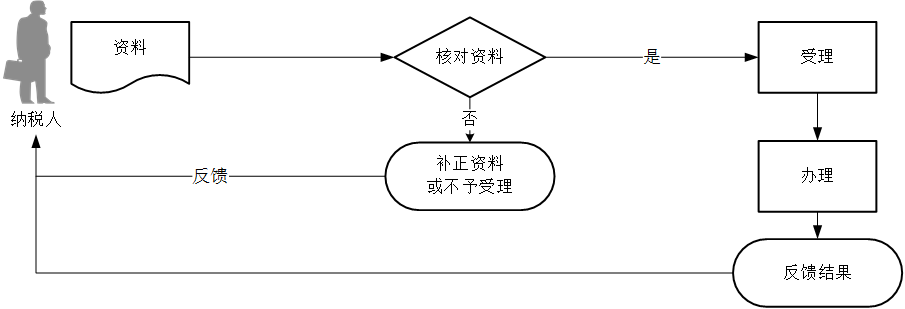 税务机关提供“最多跑一次”服务。纳税人在资料完整且符合法定受理条件的前提下，最多只需要到税务机关跑一次。【纳税人注意事项】1.纳税人对报送材料的真实性和合法性承担责任。2.处于非正常户状态纳税人在办理税务注销前，须先解除非正常状态。—038　建筑业项目报告【事项名称】建筑业项目报告【申请条件】纳税人提供建筑服务的，在取得建筑工程施工许可证30日内，向建筑项目所在地税务机关办理建筑业项目报告。纳税人提供异地建筑服务的，应同时按照上述规定向机构所在地主管税务机关进行建筑业工程项目报告。【设定依据】1.《财政部 国家税务总局关于全面推开营业税改征增值税试点的通知》（财税〔2016〕36 号）2.《不动产、建筑业营业税项目管理及发票使用管理暂行办法》（国税发〔2006〕128 号）【办理材料】【办理地点】	可通过青岛市各区、市税务局办税服务厅（场所）办理。办税服务厅查询网址：https://12366.chinatax.gov.cn/bsfw/bsdt/。【办理机构】主管税务机关【收费标准】不收费【办理时间】即时办结各区、市局办税服务厅办理时间，详见办税地图：https://12366.chinatax.gov.cn/bsfw/bsdt/。【联系电话】可拨打053212366或主管税务机关咨询电话咨询。主管税务机关咨询电话查询网址：https://12366.chinatax.gov.cn/bsfw/bsdt/。【办理流程】税务机关提供“最多跑一次”服务。纳税人在资料完整且符合法定受理条件的前提下，最多只需要到税务机关跑一次。【纳税人注意事项】1.纳税人对报送材料的真实性和合法性承担责任。2.文书表单可在青岛市税务局网站“下载中心”栏目查询下载或到办税服务厅领取。3.纳税人使用符合电子签名法规定条件的电子签名，与手写签名或者盖章具有同等法律效力。4.纳税人建筑业工程项目报告内容发生变化，应自报告内容发生变化之日起30日内，持《建筑业工程项目情况报告表》向建筑服务发生地主管税务机关进行项目报告。5.纳税人跨青岛市临时从事生产经营活动的，还需要进行跨区域涉税事项报告及报验。—039　注销建筑业项目报告【事项名称】注销建筑业项目报告【申请条件】纳税人建筑业工程项目完工后，自建筑业工程项目完工之日起30日内向建筑服务发生地主管税务机关进行项目报告。【设定依据】1. 《财政部 国家税务总局关于全面推开营业税改征增值税试点的通知》（财税〔2016〕36 号）2. 《不动产、建筑业营业税项目管理及发票使用管理暂行办法》（国税发〔2006〕128 号）【办理材料】【办理地点】可通过青岛市各区、市税务局办税服务厅（场所）办理。办税服务厅查询网址：https://12366.chinatax.gov.cn/bsfw/bsdt/。【办理机构】主管税务机关【收费标准】不收费【办理时间】即时办结各区、市局办税服务厅办理时间，详见办税地图：https://12366.chinatax.gov.cn/bsfw/bsdt/。【联系电话】可拨打053212366或主管税务机关咨询电话咨询。主管税务机关咨询电话查询网址：https://12366.chinatax.gov.cn/bsfw/bsdt/。【办理流程】税务机关提供“最多跑一次”服务。纳税人在资料完整且符合法定受理条件的前提下，最多只需要到税务机关跑一次。【纳税人注意事项】1.纳税人对报送材料的真实性和合法性承担责任。2.文书表单可在青岛市税务局网站“下载中心”栏目查询下载或到办税服务厅领取。3.纳税人使用符合电子签名法规定条件的电子签名，与手写签名或者盖章具有同等法律效力。4.纳税人跨省（自治区、直辖市和计划单列市）临时从事生产经营活动的，还需要办理跨区域涉税事项信息反馈。—040　不动产项目报告【事项名称】不动产项目报告【申请条件】纳税人销售不动产的，在取得《建设工程规划许可证》30日内，向不动产所在地税务机关办理不动产项目报告。【设定依据】《房地产税收一体化管理业务规程》（国税发〔2007〕114 号）【办理材料】【办理地点】可通过青岛市各区、市税务局办税服务厅（场所）、电子税务局办理（https://etax.qingdao.chinatax.gov.cn/portal/）。办税服务厅查询网址：https://12366.chinatax.gov.cn/bsfw/bsdt/。【办理机构】主管税务机关【收费标准】不收费【办理时间】即时办结各区、市局办税服务厅办理时间，详见办税地图：https://12366.chinatax.gov.cn/bsfw/bsdt/。【联系电话】可拨打053212366或主管税务机关咨询电话咨询。主管税务机关咨询电话查询网址：https://12366.chinatax.gov.cn/bsfw/bsdt/。【办理流程】税务机关提供“最多跑一次”服务。纳税人在资料完整且符合法定受理条件的前提下，最多只需要到税务机关跑一次。【纳税人注意事项】1.纳税人对报送材料的真实性和合法性承担责任。2.文书表单可在青岛市税务局网站“下载中心”栏目查询下载或到办税服务厅领取。3.纳税人使用符合电子签名法规定条件的电子签名，与手写签名或者盖章具有同等法律效力。4.纳税人不动产项目报告内容发生变化，应自报告内容发生变化之日起30日内，持《不动产项目情况报告表》向不动产所在地主管税务机关进行项目报告。5.不动产项目登记以规划部门签发的《建设工程规划许可证》作为项目登记的依据。—041　注销不动产项目报告【事项名称】注销不动产项目报告【申请条件】纳税人不动产销售完毕后，自不动产销售完毕之日起30日内向不动产所在地主管税务机关申请办理注销项目报告。【设定依据】1. 《财政部 国家税务总局关于全面推开营业税改征增值税试点的通知》（财税〔2016〕36 号）2. 《不动产、建筑业营业税项目管理及发票使用管理暂行办法》（国税发〔2006〕128 号）【办理材料】【办理地点】可通过青岛市各区、市税务局办税服务厅（场所）、电子税务局办理（https://etax.qingdao.chinatax.gov.cn/portal/）。办税服务厅查询网址：https://12366.chinatax.gov.cn/bsfw/bsdt/。【办理机构】主管税务机关【收费标准】不收费【办理时间】即时办结各区、市局办税服务厅办理时间，详见办税地图：https://12366.chinatax.gov.cn/bsfw/bsdt/。【联系电话】可拨打053212366或主管税务机关咨询电话咨询。主管税务机关咨询电话查询网址：https://12366.chinatax.gov.cn/bsfw/bsdt/。【办理流程】税务机关提供“最多跑一次”服务。纳税人在资料完整且符合法定受理条件的前提下，最多只需要到税务机关跑一次。【纳税人注意事项】1.纳税人对报送材料的真实性和合法性承担责任。2.文书表单可在青岛市税务局网站“下载中心”栏目查询下载或到办税服务厅领取。3.纳税人使用符合电子签名法规定条件的电子签名，与手写签名或者盖章具有同等法律效力。—042　房地产税收一体化信息报告【事项名称】房地产税收一体化信息报告【申请条件】房地产税收一体化管理过程中，纳税人应在土地使用权取得、房地产开发、交易和保有等环节，向税务机关报告土地出（转）让、税源申报明细报告、增量房销售、存量房销售等信息。【设定依据】《房地产税收一体化管理业务规程》（国税发〔2007〕114号）【办理材料】1.土地出（转）让信息报告：2.税源申报明细报告：3.增量房销售信息报告：4.存量房销售信息报告：【办理地点】可通过青岛市各区、市税务局办税服务厅（场所）办理。办税服务厅查询网址：https://12366.chinatax.gov.cn/bsfw/bsdt/。【办理机构】主管税务机关【收费标准】不收费【办理时间】即时办结各区、市局办税服务厅办理时间，详见办税地图：https://12366.chinatax.gov.cn/bsfw/bsdt/。【联系电话】可拨打053212366或主管税务机关咨询电话咨询。主管税务机关咨询电话查询网址：https://12366.chinatax.gov.cn/bsfw/bsdt/。【办理流程】税务机关提供“最多跑一次”服务。纳税人在资料完整且符合法定受理条件的前提下，最多只需要到税务机关跑一次。【纳税人注意事项】1.纳税人对报送材料的真实性和合法性承担责任。2.文书表单可在青岛市税务局网站“下载中心”栏目查询下载或到办税服务厅领取。3.房地产税收一体化管理，是以涉及房地产各税种日常管理为基础，通过各级税务与自然资源、住房建设、发改委、监察等部门协作，涉税信息共享，先税后证、以票控税、源泉控管，提高房地产税收管理的科学化、精细化、规范化水平，方便纳税人办理房地产涉税事项的重要举措。4.房地产税收包括土地使用权取得和房地产开发、交易、保有等环节涉及的增值税、城市维护建设税、教育费附加、企业所得税、个人所得税、土地增值税、城镇土地使用税、房产税、印花税、耕地占用税、契税等税种。—043　税收统计调查数据采集【事项名称】税收统计调查数据采集【申请条件】被调查企业向税务机关提供税收、财务、经营等第一手数据，为国家推进税制改革和研究制定财税政策提供重要依据。税收统计调查数据采集范围包括：税收资料调查企业数据采集、企业集团数据采集、重点税源企业数据采集、消费税涉税信息采集等。【设定依据】《中华人民共和国税收征收管理法》【办理材料】1.报送成品油消费税涉税信息的企业：2.经税务机关认定为企业集团需每年定期报送企业集团及其成员单位税收调查数据的企业：3.经税务机关认定为税收调查数据采集，需每年定期报送企业税收调查数据的企业：4.经税务机关认定为重点税源企业数据采集，需每年定期报送企业集团及其成员单位税收调查数据的企业：【办理地点】可通过青岛市各区、市税务局办税服务厅（场所）办理。办税服务厅查询网址：https://12366.chinatax.gov.cn/bsfw/bsdt/。【办理机构】主管税务机关【收费标准】不收费【办理时间】即时办结各区、市局办税服务厅办理时间，详见办税地图：https://12366.chinatax.gov.cn/bsfw/bsdt/。【联系电话】可拨打053212366或主管税务机关咨询电话咨询。主管税务机关咨询电话查询网址：https://12366.chinatax.gov.cn/bsfw/bsdt/。【办理流程】税务机关提供“最多跑一次”服务。纳税人在资料完整且符合法定受理条件的前提下，最多只需要到税务机关跑一次。【纳税人注意事项】1.纳税人对报送材料的真实性和合法性承担责任。2.文书表单可在青岛市税务局网站“下载中心”栏目查询下载或到办税服务厅领取。3.纳税人使用符合电子签名法规定条件的电子签名，与手写签名或者盖章具有同等法律效力。4.税收调查企业数据采集是指税收调查企业认定后需要定期向税务机关报送税收调查数据，反映分户基本信息。5.企业集团数据采集是指经认定为企业集团的纳税人需要每年定期向税务机关报送企业集团及其成员单位税收调查数据。6.重点税源企业数据采集是指经认定为重点税源企业的纳税人需要定期向税务机关报送涉税数据，形成信息表、税收表、财务表（季报）、主要产品用于税收表、调查问卷（季报）等五种报表资料。7.成品油消费税涉税信息采集是指每年度5月底之前，主管税务机关应就成品油消费税税目采集消费税纳税人信息和消费税货物信息，便于总局对全国消费税涉税信息进行统计分析和供各级税务局做消费税纳税评估、税收核查等应用，以便及时掌握消费税税源变化情况，评估分析消费税税收政策执行效应，为消费税税收政策调整提供数据支持。序号材料名称数量备注1待实名认证的办税人员身份证件原件税务机关查验序号材料名称材料名称数量备注1经办人身份证件原件经办人身份证件原件1份查验后退回2《变更税务登记表》（可免填单）《变更税务登记表》（可免填单）1份为携带公章的纳税人提供免填单服务。有以下情形的，还应提供相应材料有以下情形的，还应提供相应材料有以下情形的，还应提供相应材料有以下情形的，还应提供相应材料有以下情形的，还应提供相应材料适用情形适用情形材料名称数量备注非市场监管等部门登记信息发生变化非市场监管等部门登记信息发生变化变更信息的有关材料复印件1份无序号材料名称材料名称数量备注1《纳税人（扣缴义务人）基础信息报告表》（可免填单）《纳税人（扣缴义务人）基础信息报告表》（可免填单）2份为携带公章的纳税人提供免填单服务。有以下情形的，还应提供相应材料有以下情形的，还应提供相应材料有以下情形的，还应提供相应材料有以下情形的，还应提供相应材料有以下情形的，还应提供相应材料适用情形适用情形材料名称数量备注纳税人（扣缴义务人）身份信息发生变更纳税人（扣缴义务人）身份信息发生变更变更信息的有关资料或证明材料复印件1份无符合以上前四条申请条件符合以上前四条申请条件法定代表人（负责人、业主）身份证件原件1份查验后退回委托他人办理委托他人办理委托人身份证复印件1份无委托他人办理委托他人办理委托人书面授权资料1份无序号材料名称材料名称数量备注1《个人所得税基础信息表（B表）》《个人所得税基础信息表（B表）》2份无2自然人身份证件原件自然人身份证件原件1份查验后退回有以下情形的，还应提供相应材料有以下情形的，还应提供相应材料有以下情形的，还应提供相应材料有以下情形的，还应提供相应材料有以下情形的，还应提供相应材料适用情形适用情形材料名称数量备注符合享受个人所得税专项附加扣除条件，且所属年度未报送扣除信息或扣除信息变化符合享受个人所得税专项附加扣除条件，且所属年度未报送扣除信息或扣除信息变化《个人所得税专项附加扣除信息表》1份无任职、受雇的外籍人员任职、受雇的外籍人员任职证书或者任职证明复印件1份无履约的外籍人员履约的外籍人员从事劳务或服务的合同、协议复印件1份无序号材料名称材料名称数量备注1《个人所得税基础信息表（A表）》《个人所得税基础信息表（A表）》2份无有以下情形的，还应提供相应材料有以下情形的，还应提供相应材料有以下情形的，还应提供相应材料有以下情形的，还应提供相应材料有以下情形的，还应提供相应材料适用情形适用情形材料名称数量备注纳税人向扣缴义务人提供有关信息并依法要求办理专项附加扣除纳税人向扣缴义务人提供有关信息并依法要求办理专项附加扣除《个人所得税专项附加扣除信息表》1份无序号材料名称数量备注1《个人所得税基础信息表（A表）》2份无2股东变更情况说明1份无3股东及其股权变化情况、股权交易前原账面记载的盈余积累数额、转增股本数额及扣缴税款情况报告1份无序号材料名称材料名称数量备注1个人声明个人声明1份无有以下情形的，还可提供其他佐证材料有以下情形的，还可提供其他佐证材料有以下情形的，还可提供其他佐证材料有以下情形的，还可提供其他佐证材料有以下情形的，还可提供其他佐证材料适用情形适用情形材料名称数量备注财务负责人和其他办税人员离职后，原任职单位未及时报告税务机关维护财务负责人和其他办税人员离职后，原任职单位未及时报告税务机关维护离职证明1份无已向公安机关报案已向公安机关报案公安机关接报案回执复印件1份无序号材料名称材料名称数量备注1《税务证件增补发报告表》（可免填单）《税务证件增补发报告表》（可免填单）1份为携带公章的纳税人提供免填单服务。有以下情形的，还应提供相应材料有以下情形的，还应提供相应材料有以下情形的，还应提供相应材料有以下情形的，还应提供相应材料有以下情形的，还应提供相应材料适用情形适用情形材料名称数量备注税务证件损毁税务证件损毁损毁的税务证件1份无序号材料名称材料名称数量备注1《纳税人存款账户账号报告表》（可免填单）《纳税人存款账户账号报告表》（可免填单）2份为携带公章的纳税人提供免填单服务。2账户、账号开立证明复印件账户、账号开立证明复印件1份无有以下情形的，还应提供相应材料有以下情形的，还应提供相应材料有以下情形的，还应提供相应材料有以下情形的，还应提供相应材料有以下情形的，还应提供相应材料适用情形适用情形材料名称数量备注社会保险费缴费人社会保险费缴费人《社会保险费缴费人存款账户账号报告表》1份无序号材料名称材料名称数量备注1《财务会计制度及核算软件备案报告书》（可免填单）《财务会计制度及核算软件备案报告书》（可免填单）2份为携带公章的纳税人提供免填单服务。2纳税人财务、会计制度或纳税人财务、会计核算办法纳税人财务、会计制度或纳税人财务、会计核算办法1份无有以下情形的，还应提供相应材料有以下情形的，还应提供相应材料有以下情形的，还应提供相应材料有以下情形的，还应提供相应材料有以下情形的，还应提供相应材料适用情形适用情形材料名称数量备注使用计算机记账的纳税人使用计算机记账的纳税人财务会计核算软件、使用说明书复印件1份无序号材料名称数量备注1《委托银行代缴税款三方协议（委托划转税款协议书）》3份无2经办人身份证件原件1份查验后退回序号材料名称数量备注1《跨区域涉税事项报告表》（可免填单）2份为携带公章的纳税人提供免填单服务。2加载统一社会信用代码的营业执照（或税务登记证、组织机构代码证等）原件，或加盖纳税人公章的复印件1份原件查验后退回，实名认证后可取消报送。适用情况材料名称数量备注1加载统一社会信用代码的营业执照（或税务登记证、组织机构代码证等）原件，或加盖纳税人公章的复印件1份原件查验后退回，实名认证后可取消报送。序号材料名称数量备注1《经营地涉税事项反馈表》（可免填单）1份为携带公章的纳税人提供免填单服务。序号材料名称数量备注1《增值税一般纳税人登记表》（可免填单）2份为携带公章的纳税人提供免填单服务。2经办人身份证件原件1份查验后退回3加载统一社会信用代码的营业执照（或税务登记证、组织机构代码证等）原件1份查验后退回，实名认证后可取消报送。序号材料名称数量备注1《选择按小规模纳税人纳税的情况说明》（可免填单）2份为携带公章的纳税人提供免填单服务。序号材料名称数量备注1《一般纳税人转为小规模纳税人登记表》（可免填单）2份为携带公章的纳税人提供免填单服务。2加载统一社会信用代码的营业执照（或税务登记证、组织机构代码证等）原件1份查验后退回，实名认证后可取消报送。序号材料名称材料名称数量数量备注1《货物运输业小规模纳税人异地代开增值税专用发票备案表》《货物运输业小规模纳税人异地代开增值税专用发票备案表》2份2份无有以下情形的，还应提供相应材料有以下情形的，还应提供相应材料有以下情形的，还应提供相应材料有以下情形的，还应提供相应材料有以下情形的，还应提供相应材料有以下情形的，还应提供相应材料适用情形适用情形材料名称材料名称数量备注公路货物运输服务的纳税人（以4.5吨及以下普通货运车辆从事普通道路货物运输经营的除外）公路货物运输服务的纳税人（以4.5吨及以下普通货运车辆从事普通道路货物运输经营的除外）《中华人民共和国道路运输经营许可证》《中华人民共和国道路运输证》原件《中华人民共和国道路运输经营许可证》《中华人民共和国道路运输证》原件1份查验后退回内河货物运输的纳税人内河货物运输的纳税人《国内水路运输经营许可证》、《船舶营业运输证》原件《国内水路运输经营许可证》、《船舶营业运输证》原件1份查验后退回有以下情形的，应提供相应材料有以下情形的，应提供相应材料有以下情形的，应提供相应材料有以下情形的，应提供相应材料适用情形材料名称数量备注符合条件的生产、生活性服务业纳税人《适用加计抵减政策的声明》2份无符合条件的生活性服务业纳税人《适用15%加计抵减政策的声明》2份无序号材料名称数量备注1《农产品增值税进项税额扣除标准备案表》2份无2规定的其他证明资料1份无序号材料名称数量备注1在发展改革或工业和信息化部门立项的备案文件（应注明总投资额、工艺线宽标准）复印件以及企业取得的相关资质证书复印件等1份无2企业职工人数、学历结构、研究开发人员情况及其占企业职工总数的比例说明，以及汇算清缴年度最后一个月社会保险缴纳证明等相关证明材料1份无3加工集成电路产品主要列表及国家知识产权局（或国外知识产权相关主管机构）出具的企业自主开发或拥有的一至两份代表性知识产权（如专利、布图设计登记、软件著作权等）的证明材料1份无4集成电路制造销售（营业）收入、研究开发费用、境内研究开发费用等情况说明1份无5与主要客户签订的一至两份代表性销售合同复印件1份无6保证产品质量的相关证明材料（如质量管理认证证书复印件等）1份无序号材料名称材料名称数量备注1企业职工人数、学历结构、研究开发人员情况及其占企业职工总数的比例说明，以及汇算清缴年度最后一个月社会保险缴纳证明等相关证明材料企业职工人数、学历结构、研究开发人员情况及其占企业职工总数的比例说明，以及汇算清缴年度最后一个月社会保险缴纳证明等相关证明材料1份无2企业开发销售的主要集成电路产品列表，以及国家知识产权局（或国外知识产权相关主管机构）出具的企业自主开发或拥有的一至两份代表性知识产权（如专利、布图设计登记、软件著作权等）的证明材料企业开发销售的主要集成电路产品列表，以及国家知识产权局（或国外知识产权相关主管机构）出具的企业自主开发或拥有的一至两份代表性知识产权（如专利、布图设计登记、软件著作权等）的证明材料1份无3集成电路设计销售（营业）收入、集成电路自主设计销售（营业）收入、研究开发费用、境内研究开发费用等情况表集成电路设计销售（营业）收入、集成电路自主设计销售（营业）收入、研究开发费用、境内研究开发费用等情况表1份无4第三方检测机构提供的集成电路产品测试报告或用户报告，以及与主要客户签订的一至两份代表性销售合同复印件第三方检测机构提供的集成电路产品测试报告或用户报告，以及与主要客户签订的一至两份代表性销售合同复印件1份无5企业开发环境等相关证明材料企业开发环境等相关证明材料1份无有以下情形的，还应提供相应材料有以下情形的，还应提供相应材料有以下情形的，还应提供相应材料有以下情形的，还应提供相应材料有以下情形的，还应提供相应材料适用情形适用情形材料名称数量备注在国家规定的重点集成电路设计领域内，汇算清缴年度集成电路设计销售（营业）收入不低于2000万元，应纳税所得额不低于250万元，研究开发人员占月平均职工总数的比例不低于35%，企业在中国境内发生的研发开发费用金额占研究开发费用总额的比例不低于70%在国家规定的重点集成电路设计领域内，汇算清缴年度集成电路设计销售（营业）收入不低于2000万元，应纳税所得额不低于250万元，研究开发人员占月平均职工总数的比例不低于35%，企业在中国境内发生的研发开发费用金额占研究开发费用总额的比例不低于70%在国家规定的重点集成电路设计领域内销售（营业）情况说明1份无序号材料名称材料名称数量备注1企业开发销售的主要软件产品列表或技术服务列表企业开发销售的主要软件产品列表或技术服务列表1份无2主营业务为软件产品开发的企业，提供至少1个主要产品的软件著作权或专利权等自主知识产权的有效证明文件，以及第三方检测机构提供的软件产品测试报告；主营业务仅为技术服务的企业提供核心技术说明主营业务为软件产品开发的企业，提供至少1个主要产品的软件著作权或专利权等自主知识产权的有效证明文件，以及第三方检测机构提供的软件产品测试报告；主营业务仅为技术服务的企业提供核心技术说明1份无3企业职工人数、学历结构、研究开发人员及其占企业职工总数的比例说明，以及汇算清缴年度最后一个月社会保险缴纳证明等相关证明材料企业职工人数、学历结构、研究开发人员及其占企业职工总数的比例说明，以及汇算清缴年度最后一个月社会保险缴纳证明等相关证明材料1份无4软件产品开发销售（营业）收入、软件产品自主开发销售（营业）收入、研究开发费用、境内研究开发费用等情况说明软件产品开发销售（营业）收入、软件产品自主开发销售（营业）收入、研究开发费用、境内研究开发费用等情况说明1份无5与主要客户签订的一至两份代表性的软件产品销售合同或技术服务合同复印件与主要客户签订的一至两份代表性的软件产品销售合同或技术服务合同复印件1份无6企业开发环境相关证明材料企业开发环境相关证明材料1份无有以下情形的，还应提供相应材料有以下情形的，还应提供相应材料有以下情形的，还应提供相应材料有以下情形的，还应提供相应材料有以下情形的，还应提供相应材料适用情形适用情形材料名称数量备注在国家规定的重点软件领域内，汇算清缴年度软件产品开发销售（营业）收入不低于5000万元，应纳税所得额不低于250万元，研究开发人员占企业月平均职工总数的比例不低于25%，企业在中国境内发生的研究开发费用金额占研究开发费用总额的比例不低于70%在国家规定的重点软件领域内，汇算清缴年度软件产品开发销售（营业）收入不低于5000万元，应纳税所得额不低于250万元，研究开发人员占企业月平均职工总数的比例不低于25%，企业在中国境内发生的研究开发费用金额占研究开发费用总额的比例不低于70%在国家规定的重点软件领域内销售（营业）情况说明1份无汇算清缴年度软件出口收入总额不低于800万美元，软件出口收入总额占本企业年度收入总额比例不低于50％，研究开发人员占企业月平均职工总数的比例不低于25%汇算清缴年度软件出口收入总额不低于800万美元，软件出口收入总额占本企业年度收入总额比例不低于50％，研究开发人员占企业月平均职工总数的比例不低于25%商务主管部门核发的软件出口合同登记证书，以及有效出口合同和结汇证明等材料1份无序号材料名称数量备注1《纳税人进项税额分摊方式备案报告表》2份无2加载统一社会信用代码的营业执照（或税务登记证、组织机构代码证等）原件1份查验后退回，实名认证后可取消报送序号材料名称数量备注1《欠税人处置不动产或者大额资产报告表》2份无2处置不动产或大额资产清单1份无序号材料名称数量备注1《纳税人合并（分立）情况报告书》（可免填单）合并（分立）单位数量为携带公章的纳税人提供免填单服务。2合并、分立的批准文件或企业决议原件1份查验后退回序号材料名称材料名称数量备注1《停业复业报告书》（可免填单）《停业复业报告书》（可免填单）2份为携带公章的纳税人提供免填单服务。有以下情形的，还应提供相应材料有以下情形的，还应提供相应材料有以下情形的，还应提供相应材料有以下情形的，还应提供相应材料有以下情形的，还应提供相应材料适用情形适用情形材料名称数量备注纳税人存在未缴存税务登记证件纳税人存在未缴存税务登记证件税务登记证正、副本1份税务机关封存序号材料名称数量备注1《停业复业报告书》（可免填单）2份为携带公章的纳税人提供免填单服务。序号材料名称数量备注1《非上市公司股权激励个人所得税递延纳税备案表》2份无2股权激励计划复印件1份无3董事会或股东大会决议等复印件1份无4激励对象任职或从事技术工作情况说明1份无5本企业及其奖励股权标的企业上一纳税年度主营业务收入构成情况说明1份无序号材料名称材料名称数量备注1《上市公司股权激励个人所得税延期纳税备案表》《上市公司股权激励个人所得税延期纳税备案表》2份无有以下情形的，还应提供相应材料有以下情形的，还应提供相应材料有以下情形的，还应提供相应材料有以下情形的，还应提供相应材料有以下情形的，还应提供相应材料适用情形适用情形材料名称数量备注上市公司初次办理股权激励备案上市公司初次办理股权激励备案股权激励计划复印件1份无上市公司初次办理股权激励备案上市公司初次办理股权激励备案董事会或股东大会决议复印件1份无序号材料名称数量备注1《技术成果投资入股个人所得税递延纳税备案表》2份无2技术成果相关证书或证明材料原件及复印件1份原件查验后退回3技术成果投资入股协议复印件1份无4技术成果评估报告1份无序号材料名称数量备注1《个人所得税递延纳税情况年度报告表》2份无序号材料名称数量备注1《企业年金、职业年金个人所得税递延纳税备案表》2份无2年金方案复印件1份无3人力资源社会保障部门出具的方案备案函、计划确认函复印件1份无序号材料名称数量备注1《科技成果转化暂不征收个人所得税备案表》2份无序号材料名称材料名称数量备注1《非货币性资产投资分期缴纳个人所得税备案表》《非货币性资产投资分期缴纳个人所得税备案表》2份无2投资协议原件及复印件投资协议原件及复印件1份无3纳税人身份证件原件纳税人身份证件原件1份查验后退回4非货币性资产评估价格证明材料非货币性资产评估价格证明材料1份无5能够证明非货币性资产原值及合理税费的相关资料能够证明非货币性资产原值及合理税费的相关资料1份无有以下情形的，还应提供相应材料有以下情形的，还应提供相应材料有以下情形的，还应提供相应材料有以下情形的，还应提供相应材料有以下情形的，还应提供相应材料适用情形适用情形材料名称数量备注未完成自然人信息采集未完成自然人信息采集《个人所得税基础信息表（B表）》2份无序号材料名称数量备注1《个人所得税分期缴纳备案表（股权奖励）》2份无2高新技术企业认定证书原件及复印件1份原件查验后退回3股东大会或董事会决议复印件1份无4相关技术人员参与技术活动的说明材料1份无5企业股权奖励计划1份无6能够证明股权或股票价格的有关材料1份无7企业转化科技成果的说明1份无8最近一期企业财务报表1份无序号材料名称数量备注1《个人所得税分期缴纳备案表（转增股本）》2份无2高新技术企业认定证书原件及复印件1份原件查验后退回3股东大会或董事会决议复印件1份无4上年度及转增股本当月企业财务报表1份无5转增股本有关情况说明1份无序号材料名称数量备注1《天使投资个人所得税投资抵扣情况表》2份无2初创科技型企业主管税务机关受理的《天使投资个人所得税投资抵扣备案表》1份无序号材料名称数量备注1《合伙创投企业个人所得税投资抵扣情况表》2份无序号材料名称数量备注1《合伙制创业投资企业单一投资基金核算方式备案表》2份无序号材料名称材料名称数量备注1《企业所得税汇总纳税总分机构信息备案表》《企业所得税汇总纳税总分机构信息备案表》2份无有以下情形的，还应提供相应材料有以下情形的，还应提供相应材料有以下情形的，还应提供相应材料有以下情形的，还应提供相应材料有以下情形的，还应提供相应材料适用情形适用情形材料名称数量备注未实行“一照”“两证整合”登记模式的纳税人未实行“一照”“两证整合”登记模式的纳税人税务登记证件原件1份查验后退回中央企业所属二级分支机构名单发生变化中央企业所属二级分支机构名单发生变化调整后情况及分支机构变化情况1份无中央企业新增二级及以下分支机构中央企业新增二级及以下分支机构加载统一社会信用代码的营业执照原件1份查验后退回中央企业新增二级及以下分支机构中央企业新增二级及以下分支机构总机构出具的其为二级或二级以下分支机构证明文件1份无中央企业撤销（注销）二级及以下分支机构中央企业撤销（注销）二级及以下分支机构撤销（注销）二级及以下分支机构情况1份无新增的三级及以下分支机构新增的三级及以下分支机构加载统一社会信用代码的营业执照原件1份查验后退回新增的三级及以下分支机构新增的三级及以下分支机构和机构出具的其为三级或三级以下分支机构证明文件1份无序号材料名称数量备注1《非居民企业所得税汇总纳税信息清册》2份无2符合汇总缴纳企业所得税条件的财务会计核算制度安排1份无序号材料名称数量备注1核定征收企业生产经营范围、主营业务发生重大变化等情况说明1份无序号材料名称数量备注1《城镇土地使用税 房产税税源明细表》2份无2不动产权属、土地面积、土地用途等资料复印件1份无有以下情形的，还应提供相应材料有以下情形的，还应提供相应材料有以下情形的，还应提供相应材料有以下情形的，还应提供相应材料适用情形材料名称数量备注从价计征缴纳房产税的纳税人《城镇土地使用税 房产税税源明细表》2份无从价计征缴纳房产税的纳税人不动产权属、房产原值等资料复印件1份无从租计征缴纳房产税的纳税人《城镇土地使用税 房产税税源明细表》2份无从租计征缴纳房产税的纳税人不动产权属、租赁协议等资料复印件1份无有以下情形的，还应提供相应材料有以下情形的，还应提供相应材料有以下情形的，还应提供相应材料有以下情形的，还应提供相应材料适用情形材料名称数量备注取得土地使用权，并获得房地产开发项目开工许可后，以及每次转让（预售）房地产《土地增值税项目报告表（从事房地产开发的纳税人适用）》3份无序号材料名称数量备注1纳税人提供情况说明和解除非正常状态的理由1份序号材料名称材料名称数量备注1《建筑业工程项目情况报告表》《建筑业工程项目情况报告表》2份无2加载统一社会信用代码的营业执照（或税务登记证、组织机构代码证等）原件加载统一社会信用代码的营业执照（或税务登记证、组织机构代码证等）原件1份查验后退回有以下情形的，还应提供相应材料有以下情形的，还应提供相应材料有以下情形的，还应提供相应材料有以下情形的，还应提供相应材料有以下情形的，还应提供相应材料适用情形适用情形材料名称数量备注取得建筑工程项目证书取得建筑工程项目证书中标通知书等建筑业工程项目证书复印件1份无未取得项目工程项目证书未取得项目工程项目证书写明工程施工地点、工程总造价、参建单位、联系人、联系电话等的书面材料1份无序号材料名称数量备注1《建筑业工程项目情况报告表》2份无2建筑业工程项目竣工结算报告或工程结算报告书复印件1份无序号材料名称数量备注1《不动产项目情况报告表》2份无2加载统一社会信用代码的营业执照（或税务登记证、组织机构代码证等）原件1份查验后退回，实名认证后可取消报送。序号材料名称数量备注1《不动产项目情况报告表》2份无序号材料名称数量备注1土地出让（转让）合同原件及复印件1份原件查验后退回2不动产权属资料复印件1份无序号材料名称数量备注1《税源申报明细报告表》2份无序号材料名称材料名称数量备注1《增量房销售信息表》《增量房销售信息表》2份无有以下情形的，还应提供相应材料有以下情形的，还应提供相应材料有以下情形的，还应提供相应材料有以下情形的，还应提供相应材料有以下情形的，还应提供相应材料适用情形适用情形材料名称数量备注开发商与购房者初次签订购房合同开发商与购房者初次签订购房合同房屋销售合同原件1份查验后退回序号材料名称材料名称数量备注1《存量房销售信息表》《存量房销售信息表》2份无有以下情形的，还应提供相应材料有以下情形的，还应提供相应材料有以下情形的，还应提供相应材料有以下情形的，还应提供相应材料有以下情形的，还应提供相应材料适用情形适用情形材料名称数量备注纳税人进行交易的存量房房产之前未进行过登记纳税人进行交易的存量房房产之前未进行过登记房屋转让合同复印件或不动产权属资料复印件1份无序号材料名称数量备注1《成品油消费税涉税信息采集表》1份无序号材料名称数量备注1《企业集团税收调查表》1份无2《企业集团成员单位税收调查表》1份无序号材料名称数量备注1《全国企业税收调查表（XXB信息表）》1份无2《全国企业税收调查表（B0企业表）》1份无3《全国企业税收调查表（B1货物劳务表）》1份无4《调查问卷》1份序号材料名称数量备注1《重点税源企业基本信息表（XXB表）》1份无2《重点税源企业税收信息（月报）表（B1表）》1份无3《重点税源企业主要产品与税收信息（月报）表（B2表）》1份无4《重点税源企业财务信息（季报）表（B3表）》1份无5《重点税源企业景气调查问卷（季报）表（B4表）》1份无